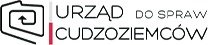 SPECYFIKACJA ISTOTNYCH WARUNKÓW ZAMÓWIENIAna opracowanie raportów oraz sporządzenie opracowań tematycznych 
na potrzeby Urzędu do Spraw CudzoziemcówZnak sprawy: 9/RAPORTY I OPRACOWANIA/PN/19Postępowanie o udzielenie zamówienia publicznego prowadzone jest w trybie przetargu nieograniczonego o wartości poniżej 144 000 euro na podstawie ustawy z dnia 29 stycznia 2004 roku - Prawo zamówień publicznych (Dz. U. z 2018 r. poz. 1986, z późn. zm.).Zatwierdzono w dniu 22.03.2019 r.DYREKTOR GENERALNYUrzędu do Spraw CudzoziemcówArkadiusz SzymańskiPostępowanie realizowane w ramach projektu nr 2/1-2015/BK-FAMI  „Zwiększanie zdolności pracowników Departamentu Postępowań Uchodźczych Urzędu do Spraw Cudzoziemców do zbierania, gromadzenia, analizy i rozpowszechniania  informacji o krajach pochodzenia 2017 -2020”,współfinansowanego 
z Programu Krajowego Funduszu Azylu, Migracji i Integracji – „Bezpieczna przystań”Zamawiający oczekuje, że Wykonawcy zapoznają się dokładnie z treścią niniejszej SIWZ. Wykonawca ponosi ryzyko niedostarczenia wszystkich wymaganych informacji i dokumentów, oraz przedłożenia oferty nie odpowiadającej wymaganiom określonym przez Zamawiającego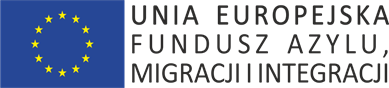 ZAMAWIAJĄCY:Urząd do Spraw Cudzoziemców ul. Koszykowa 16, 00-564 Warszawa;adres do korespondencji:Urząd do Spraw Cudzoziemców ul. Taborowa 33, 02-699 Warszawa.strona internetowa www.udsc.gov.pl.TRYB UDZIELENIA ZAMÓWIENIA:Niniejsze postępowanie prowadzone jest w trybie przetargu nieograniczonego o wartości poniżej 144 000 euro na podstawie ustawy z dnia 29 stycznia 2004 r. Prawo Zamówień Publicznych (Dz. U. 
z 2018 r. poz. 1986, z późn. zm.) zwanej dalej „ustawą Pzp”.W zakresie nieuregulowanym niniejszą Specyfikacją Istotnych Warunków Zamówienia, zwaną dalej „SIWZ”, zastosowanie mają przepisy ustawy Pzp.Wartość zamówienia nie przekracza równowartości kwoty określonej w przepisach wykonawczych wydanych na podstawie art. 11 ust. 8 ustawy Pzp. Zamawiający przewiduje w trakcie oceny ofert zastosowanie „procedury odwróconej”, o której mowa w art. 24aa ustawy Pzp (w pierwszej kolejności dokona oceny złożonych ofert, a w następnej kolejności zbada czy Wykonawca, którego oferta została oceniona jako najkorzystniejsza, nie podlega wykluczeniu oraz spełnia warunki udziału w postępowaniu).Zgodnie z art. 13 ust. 1 i 2 rozporządzenia Parlamentu Europejskiego i Rady (UE) 2016/679 z dnia 27 kwietnia 2016 r. w sprawie ochrony osób fizycznych w związku z przetwarzaniem danych osobowych i w sprawie swobodnego przepływu takich danych oraz uchylenia dyrektywy 95/46/WE (ogólne rozporządzenie o ochronie danych) (Dz. Urz. UE L 119 z 04.05.2016, str. 1), dalej „RODO”, Zamawiający informuje, że: administratorem Pani/Pana danych osobowych jest Szef Urzędu do Spraw Cudzoziemców, telefon (22) 601 74 01, email: rodo@udsc.gov.pl, Warszawa ul. Koszykowa 16, adres do korespondencji: ul. Taborowa 33, 02-699 Warszawa;z administratorem danych możecie Państwo kontaktować się także za pośrednictwem inspektora ochrony danych pod numerem telefonu 22 601 75 01 oraz adresem poczty email: iod@udsc.gov.pl*;Pani/Pana dane osobowe przetwarzane będą na podstawie art. 6 ust. 1 lit. c RODO w celu związanym z niniejszym postępowaniem o udzielenie zamówienia publicznego;odbiorcami Pani/Pana danych osobowych będą osoby lub podmioty, którym udostępniona zostanie dokumentacja postępowania w oparciu o art. 8 oraz art. 96 ust. 3 ustawy z dnia 29 stycznia 2004 r. – Prawo zamówień publicznych (Dz. U. z 2017 r. poz. 1579 i 2018), dalej „ustawa Pzp”;  Pani/Pana dane osobowe będą przechowywane, zgodnie z art. 97 ust. 1 ustawy Pzp, przez okres 4 lat od dnia zakończenia postępowania o udzielenie zamówienia, a jeżeli czas trwania umowy przekracza 4 lata, okres przechowywania obejmuje cały czas trwania umowy;obowiązek podania przez Panią/Pana danych osobowych bezpośrednio Pani/Pana dotyczących jest wymogiem ustawowym określonym w przepisach ustawy Pzp, związanym z udziałem w postępowaniu o udzielenie zamówienia publicznego; konsekwencje niepodania określonych danych wynikają z ustawy Pzp;  w odniesieniu do Pani/Pana danych osobowych decyzje nie będą podejmowane w sposób zautomatyzowany, stosowanie do art. 22 RODO;posiada Pani/Pan:na podstawie art. 15 RODO prawo dostępu do danych osobowych Pani/Pana dotyczących;na podstawie art. 16 RODO prawo do sprostowania Pani/Pana danych osobowych *;na podstawie art. 18 RODO prawo żądania od administratora ograniczenia przetwarzania danych osobowych z zastrzeżeniem przypadków, o których mowa w art. 18 ust. 2 RODO **;  prawo do wniesienia skargi do Prezesa Urzędu Ochrony Danych Osobowych, gdy uzna Pani/Pan, że przetwarzanie danych osobowych Pani/Pana dotyczących narusza przepisy RODO;nie przysługuje Pani/Panu:w związku z art. 17 ust. 3 lit. b, d lub e RODO prawo do usunięcia danych osobowych;prawo do przenoszenia danych osobowych, o którym mowa w art. 20 RODO;na podstawie art. 21 RODO prawo sprzeciwu, wobec przetwarzania danych osobowych, gdyż podstawą prawną przetwarzania Pani/Pana danych osobowych jest art. 6 ust. 1 lit. c RODO. jest Pan/Pani zobowiązany/a wypełnić obowiązki informacyjne przewidziane w art. 13 lub art. 14 RODO wobec osób fizycznych, od których dane osobowe bezpośrednio lub pośrednio pozyskał/ła Pan/Pani w celu ubiegania się o udzielenie zamówienia publicznego w niniejszym postępowaniu.**** Wyjaśnienie: skorzystanie z prawa do sprostowania nie może skutkować zmianą wyniku postępowania o udzielenie zamówienia publicznego ani zmianą postanowień umowy w zakresie niezgodnym z ustawą Pzp oraz nie może naruszać integralności protokołu oraz jego załączników.** Wyjaśnienie: prawo do ograniczenia przetwarzania nie ma zastosowania w odniesieniu do przechowywania, w celu zapewnienia korzystania ze środków ochrony prawnej lub w celu ochrony praw innej osoby fizycznej lub prawnej, lub z uwagi na ważne względy interesu publicznego Unii Europejskiej lub państwa członkowskiego.*** Wyjaśnienie: zobowiązanie nie dotyczy Wykonawcy, który nie przekazuje danych osobowych innych niż bezpośrednio jego dotyczących lub zachodzi wyłączenie stosowania obowiązku informacyjnego, stosownie do art. 13 ust. 4 lub art. 14 ust. 5 RODO.OPIS PRZEDMIOTU ZAMÓWIENIA:Przedmiotem zamówienia jest:opracowanie raportu tematyczny pt.: „Sytuacja kobiet na Kaukazie Północnym” (przedstawienie podstawowych informacji demograficznych, roli kobiety w społeczeństwach Kaukazu Północnego, uregulowań prawnych dotyczących kobiet, udziału kobiet w życiu publicznym, przemocy wobec kobiet ze względu na płeć, przemocy na tle seksualnym, tradycyjnych praktyk, pomocy instytucjonalnej),opracowanie raportu tematyczny pt.: „Sytuacja Kurdów w Turcji” (przedstawienie podstawowych informacji demograficznych, statusu społeczno – kulturowego Kurdów tureckich, organizacji kurdyjskich, stosowania środków prawnych, administracyjnych, policyjnych lub sądowych wobec Kurdów, dyskryminującego karania, przypadków psychicznej i fizycznej przemocy, pomocy instytucjonalnej, migracji wewnętrznej Kurdów),opracowanie raportu tematyczny pt.: „Konflikty wyznaniowe w Iraku”, (przedstawienie podstawowych informacji demograficznych, statusu prawnego poszczególnych grup wyznaniowych, stosowanych środków prawnych, administracyjnych, policyjnych lub sądowych wobec szyitów, sunnitów, chrześcijan, jezydów, mandejczyków, żydów, ateistów, dyskryminującego karania, przypadków psychicznej i fizycznej przemocy, pomocy instytucjonalnej, migracji wewnętrznej ludności),sporządzenie 45 krótkich opracowań tematycznych (przedstawienie szczegółowych kwestii dotyczących wybranych aspektów sytuacji w krajach pochodzenia lub funkcjonowania niektórych, ściśle określonych grup ryzyka) na potrzeby Urzędu do Spraw Cudzoziemców.Szczegółowy opis i sposób realizacji przedmiotu zamówienia został określony w Załącznikach nr 1a – 1d do SIWZ - Opis przedmiotu zamówienia oraz w Istotnych postanowieniach umowy stanowiących Załączniki nr 3a i 3b do SIWZ. Zamawiający dopuszcza możliwości składania ofert częściowych:Wspólny Słownik Zamówień CPV:79900000-3 – różne usługi branżowe i podobneZamawiający nie dopuszcza możliwości składania ofert wariantowych.Zamawiający nie przewiduje zamówień, o których mowa w art. 67 ust. 1 pkt 6 ustawy Pzp.Zamawiający nie zastrzega obowiązku osobistego wykonania przez wykonawcę kluczowych części zamówienia.Zamawiający nie wymaga zatrudnienia przez wykonawcę lub podwykonawcę na podstawie umowy 
o pracę osób wykonujących czynności w zakresie realizacji zamówienia.Zamawiający dopuszcza udział podwykonawców w zamówieniu. W przypadku wykonywania części zamówienia przez podwykonawców, zamawiający wymaga wskazania w oświadczeniu (stanowiącym załącznik nr 4 do SIWZ) części zamówienia, którą Wykonawca zamierza powierzyć podwykonawcy/om i podania firmy/firm podwykonawcy/ów. Wykonawca będzie w pełni odpowiedzialny za działanie lub uchybienia każdego podwykonawcy, jego przedstawicieli lub pracowników, tak, jakby to były działania lub uchybienia Wykonawcy. Wykonawca zapewnia, że podwykonawcy będą przestrzegać wszelkich postanowień umowy. Wykonawca odpowiada wobec Zamawiającego za wszelkie działania lub zaniechania swoich podwykonawców jak za swoje działania lub zaniechania.TERMIN WYKONANIA ZAMÓWIENIA:Dla zadania częściowego nr 1 - 4:Zamawiający wymaga, aby zamówienie zostało zrealizowane w terminie nie dłuższym niż 120 dni kalendarzowych od dnia podpisania umowy, w zależności od terminu wskazanego w ofercie Wykonawcy.WARUNKI UDZIAŁU W POSTĘPOWANIU:1.	Dla zadania częściowego nr 1:1)	O udzielenie zamówienia mogą ubiegać się Wykonawcy, którzy nie podlegają wykluczeniu.2)	O udzielenie zamówienia mogą ubiegać się Wykonawcy, którzy spełniają warunki udziału 
w postępowaniu dotyczące zdolności technicznej lub zawodowej tj.:w okresie ostatnich 3 lat przed upływem terminu składania ofert, a jeżeli okres prowadzenia działalności jest krótszy – w tym okresie, wydał minimum 2 publikacje na temat zagadnień polityczno-społecznych krajów b. ZSRR lub Afryki lub Azji lub jest autorem minimum 2 publikacji na temat zagadnień polityczno-społecznych krajów b. ZSRR lub Afryki lub Azji. W publikacjach tych kultura, religia, społeczeństwo lub bieżące wydarzenia polityczne opisywanych krajów powinny być przewodnim tematem, nie zaś wątkiem towarzyszącym innym zagadnieniom. dysponuje lub będzie dysponował na etapie realizacji umowy minimum jedną osobą 
o odpowiednich kwalifikacjach zawodowych, doświadczeniu i wykształceniu, niezbędnych do prawidłowej realizacji zamówienia, tj. co najmniej 1 osobą specjalizującą się w zagadnieniach związanych z sytuacją społeczną, polityczną i kulturą na Kaukazie Północnym, która:posiada wykształcenie wyższe magisterskie w zakresie nauk humanistycznych,posiada wiedzę z zakresu realiów społecznych i religijnych w regionie Kaukazu Północnego, tj. jest autorem co najmniej dwóch publikacji o tematyce społecznej i religijnej w regionie Kaukazu Północnego lub przebywała w celach naukowych bądź zawodowych na terytorium co najmniej jednego z krajów Kaukazu Północnego przez okres co najmniej 6 miesięcy. Pobyt nie musi być ciągły.Poprzez termin „publikacja” rozumie się materiał pisany, dostępny publicznie w formie elektronicznej lub papierowej, który jest oryginalny, tj. nigdzie wcześniej nie publikowany i nie jest kompilacją innych wcześniej opublikowanych tekstów.2.	Dla zadania częściowego nr 2:1)	O udzielenie zamówienia mogą ubiegać się Wykonawcy, którzy nie podlegają wykluczeniu.2)	O udzielenie zamówienia mogą ubiegać się Wykonawcy, którzy spełniają warunki udziału 
w postępowaniu dotyczące zdolności technicznej lub zawodowej tj.:w okresie ostatnich 3 lat przed upływem terminu składania ofert, a jeżeli okres prowadzenia działalności jest krótszy – w tym okresie, wydał minimum 2 publikacje na temat zagadnień polityczno-społecznych krajów b. ZSRR lub Afryki lub Azji lub jest autorem minimum 2 publikacji na temat zagadnień polityczno-społecznych krajów b. ZSRR lub Afryki lub Azji. W publikacjach tych kultura, religia, społeczeństwo lub bieżące wydarzenia polityczne opisywanych krajów powinny być przewodnim tematem, nie zaś wątkiem towarzyszącym innym zagadnieniom. dysponuje lub będzie dysonował na etapie realizacji umowy minimum jedną osobą o odpowiednich kwalifikacjach zawodowych, doświadczeniu i wykształceniu, niezbędnych do prawidłowej realizacji zamówienia, tj. co najmniej 1 osobą specjalizującą się w zagadnieniach związanych z sytuacją społeczną, polityczną i kulturą w Turcji, która:posiada wykształcenie wyższe magisterskie w zakresie nauk humanistycznych,posiada wiedzę z zakresu realiów społecznych i religijnych Turcji, a w szczególności zagadnień związanych z mniejszością kurdyjską, tj. jest autorem co najmniej dwóch publikacji na temat sytuacji Kurdów w Turcji lub  przebywała w celach naukowych bądź zawodowych na terytorium Turcji przez okres co najmniej 6 miesięcy. Pobyt nie musi być ciągły.Poprzez termin „publikacja” rozumie się materiał pisany, dostępny publicznie w formie elektronicznej lub papierowej, który jest oryginalny, tj. nigdzie wcześniej nie publikowany i nie jest kompilacją innych wcześniej opublikowanych tekstów.3.	Dla zadania częściowego nr 3:1)	O udzielenie zamówienia mogą ubiegać się Wykonawcy, którzy nie podlegają wykluczeniu.2)	O udzielenie zamówienia mogą ubiegać się Wykonawcy, którzy spełniają warunki udziału 
w postępowaniu dotyczące zdolności technicznej lub zawodowej tj.:w okresie ostatnich 3 lat przed upływem terminu składania ofert, a jeżeli okres prowadzenia działalności jest krótszy – w tym okresie, wydał minimum 2 publikacje na temat zagadnień polityczno-społecznych krajów b. ZSRR lub Afryki lub Azji lub jest autorem minimum 2 publikacji na temat zagadnień polityczno-społecznych krajów b. ZSRR lub Afryki lub Azji. W publikacjach tych kultura, religia, społeczeństwo lub bieżące wydarzenia polityczne opisywanych krajów powinny być przewodnim tematem, nie zaś wątkiem towarzyszącym innym zagadnieniom. dysponuje lub będzie dysonował na etapie realizacji umowy minimum jedną osobą o odpowiednich kwalifikacjach zawodowych, doświadczeniu i wykształceniu, niezbędnych do prawidłowej realizacji zamówienia, tj. co najmniej 1 osobą specjalizującą się w zagadnieniach związanych z sytuacją społeczną, polityczną i kulturą w Iraku, która:posiada wykształcenie wyższe magisterskie w zakresie nauk humanistycznych,posiada wiedzę z zakresu realiów społecznych i religijnych Iraku, a w szczególności zagadnień związanych z problematyką religijną, tj. jest autorem co najmniej dwóch publikacji na temat Iraku lub przebywała w celach naukowych bądź zawodowych na terytorium Iraku przez okres co najmniej 6 miesięcy. Pobyt nie musi być ciągły. Poprzez termin „publikacja” rozumie się materiał pisany, dostępny publicznie w formie elektronicznej lub papierowej, który jest oryginalny, tj. nigdzie wcześniej nie publikowany i nie jest kompilacją innych wcześniej opublikowanych tekstów.4.	Dla zadania częściowego nr 4:1)	O udzielenie zamówienia mogą ubiegać się Wykonawcy, którzy nie podlegają wykluczeniu.2)	O udzielenie zamówienia mogą ubiegać się Wykonawcy, którzy spełniają warunki udziału 
w postępowaniu dotyczące zdolności technicznej lub zawodowej tj.:w okresie ostatnich 3 lat przed upływem terminu składania ofert, a jeżeli okres prowadzenia działalności jest krótszy – w tym okresie, wydał minimum 2 publikacje na temat zagadnień polityczno-społecznych krajów b. ZSRR, Afryki lub Azji lub jest autorem minimum 2 publikacji na temat zagadnień polityczno-społecznych krajów b. ZSRR lub Afryki lub Azji. W publikacjach tych kultura, religia, społeczeństwo lub bieżące wydarzenia polityczne opisywanych krajów powinny być przewodnim tematem, nie zaś wątkiem towarzyszącym innym zagadnieniom. dysponuje lub będzie dysponował na etapie realizacji umowy minimum jedną osobą 
o odpowiednich kwalifikacjach zawodowych, doświadczeniu i wykształceniu, niezbędnych do prawidłowej realizacji zamówienia, która: posiada wykształcenie wyższe magisterskie w zakresie nauk humanistycznych,dysponuje wiedzą z zakresu realiów politycznych, społecznych i religijnych w regionach, których dotyczą zagadnienia, tj. jest autorem co najmniej jednej publikacji dotyczącej min. jednego regionu i kraju objętego zamówieniem.Poprzez termin „publikacja” rozumie się materiał pisany, dostępny publicznie w formie elektronicznej lub papierowej, który jest oryginalny, tj. nigdzie wcześniej nie publikowany i nie jest kompilacją innych wcześniej opublikowanych tekstów.UWAGA: W przypadku ubiegania się o realizację dwóch zadań częściowych, Wykonawca musi przedstawić wykaz usług i wykaz osób oddzielnie dla każdej z części zamówienia. 4.	Zamawiający może, na każdym etapie postępowania, uznać, że wykonawca nie posiada wymaganych zdolności, jeżeli zaangażowanie zasobów technicznych lub zawodowych wykonawcy w inne przedsięwzięcia gospodarcze wykonawcy może mieć negatywny wpływ na realizację zamówienia.5.	W przypadku Wykonawców wspólnie ubiegających się o udzielenie zamówienia, warunki udziału w postępowaniu, o których mowa w rozdz. V  pkt 1.2), 2.2), 3.2) i 4.2) niniejszej SIWZ mogą zostać spełnione przez jednego Wykonawcę lub łącznie przez wszystkich Wykonawców wspólnie ubiegających się o udzielnie zamówienia.6.	Wykonawca może w celu potwierdzenia spełniania warunków, o których mowa w rozdz. V. pkt 1.2), 2.2), 3.2) i 4.2) niniejszej SIWZ w stosownych sytuacjach oraz w odniesieniu do konkretnego zamówienia, lub jego części, polegać na zdolnościach technicznych lub zawodowych innych podmiotów, niezależnie od charakteru prawnego łączących go z nim stosunków prawnych.7.	Zamawiający jednocześnie informuje, iż „stosowna sytuacja” o której mowa w pkt 6 wystąpi wyłącznie w przypadku kiedy:Wykonawca, który polega na zdolnościach lub sytuacji innych podmiotów udowodni zamawiającemu, że realizując zamówienie, będzie dysponował niezbędnymi zasobami tych podmiotów, w szczególności przedstawiając zobowiązanie tych podmiotów do oddania mu do dyspozycji niezbędnych zasobów na potrzeby realizacji zamówienia.Zamawiający oceni, czy udostępniane wykonawcy przez inne podmioty zdolności techniczne lub zawodowe, pozwalają na wykazanie przez wykonawcę spełniania warunków udziału w postępowaniu oraz zbada, czy nie zachodzą wobec tego podmiotu podstawy wykluczenia, o których mowa w art. 24 ust. 1 pkt 13–22 i ust. 5 ust. 1.W odniesieniu do warunków dotyczących wykształcenia, kwalifikacji zawodowych lub doświadczenia, wykonawcy mogą polegać na zdolnościach innych podmiotów, jeśli podmioty te zrealizują usługi, do realizacji których te zdolności są wymagane.Jeżeli zdolności techniczne lub zawodowe podmiotu, na potencjale którego Wykonawca polega, nie potwierdzają spełnienia przez Wykonawcę warunków udziału w postępowaniu, lub zachodzą wobec tych podmiotów podstawy wykluczenia o których mowa w art. 24 ust. 1 pkt 13-22 i ust. 5 pkt 1 ustawy Pzp Zamawiający żąda, aby Wykonawca w terminie określonym przez Zamawiającego:zastąpił ten podmiot innym podmiotem lub podmiotami lubzobowiązał się do osobistego wykonania odpowiedniej części zamówienia, jeżeli wykaże zdolności techniczne lub zawodowe lub sytuację finansową lub ekonomiczną.VI.	Podstawy wykluczenia:W przedmiotowym postępowaniu Zamawiający zgodnie z art. 24 ust. 1 pkt. 12-23 ustawy Pzp wykluczy:wykonawcę, który nie wykazał spełniania warunków udziału w postępowaniu lub nie wykazał braku podstaw wykluczenia;wykonawcę będącego osobą fizyczną, którego prawomocnie skazano za przestępstwo:o którym mowa w art. 165a, art. 181–188, art. 189a, art. 218–221, art. 228–230a, art. 250a, art. 258 lub art. 270–309 ustawy z dnia 6 czerwca 1997 r. – Kodeks karny (Dz. U. Nr 88, poz. 553, z późn. zm.) lub art. 46 lub art. 48 ustawy z dnia 25 czerwca 2010 r. o sporcie (Dz. U.
 z 2016 r. poz. 176),o charakterze terrorystycznym, o którym mowa w art. 115 § 20 ustawy z dnia 6 czerwca 1997 r. – Kodeks karny,skarbowe,o którym mowa w art. 9 lub art. 10 ustawy z dnia 15 czerwca 2012 r. o skutkach powierzania wykonywania pracy cudzoziemcom przebywającym wbrew przepisom na terytorium Rzeczypospolitej Polskiej (Dz. U. poz. 769);wykonawcę, jeżeli urzędującego członka jego organu zarządzającego lub nadzorczego, wspólnika spółki w spółce jawnej lub partnerskiej albo komplementariusza w spółce komandytowej lub komandytowo-akcyjnej lub prokurenta prawomocnie skazano za przestępstwo, o którym mowa
 w pkt 2;wykonawcę, wobec którego wydano prawomocny wyrok sądu lub ostateczną decyzję administracyjną o zaleganiu z uiszczeniem podatków, opłat lub składek na ubezpieczenia społeczne lub zdrowotne, chyba że wykonawca dokonał płatności należnych podatków, opłat lub składek na ubezpieczenia społeczne lub zdrowotne wraz z odsetkami lub grzywnami lub zawarł wiążące porozumienie w sprawie spłaty tych należności;wykonawcę, który w wyniku zamierzonego działania lub rażącego niedbalstwa wprowadził zamawiającego w błąd przy przedstawieniu informacji, że nie podlega wykluczeniu, spełnia warunki udziału w postępowaniu lub kryteria selekcji, lub który zataił te informacje lub nie jest w stanie przedstawić wymaganych dokumentów;wykonawcę, który w wyniku lekkomyślności lub niedbalstwa przedstawił informacje wprowadzające w błąd zamawiającego, mogące mieć istotny wpływ na decyzje podejmowane przez zamawiającego w postępowaniu o udzielenie zamówienia;wykonawcę, który bezprawnie wpływał lub próbował wpłynąć na czynności zamawiającego lub pozyskać informacje poufne, mogące dać mu przewagę w postępowaniu o udzielenie zamówienia;wykonawcę, który brał udział w przygotowaniu postępowania o udzielenie zamówienia lub którego pracownik, a także osoba wykonująca pracę na podstawie umowy zlecenia, o dzieło, agencyjnej lub innej umowy o świadczenie usług, brał udział w przygotowaniu takiego postępowania, chyba że spowodowane tym zakłócenie konkurencji może być wyeliminowane w inny sposób niż przez wykluczenie wykonawcy z udziału w postępowaniu;wykonawcę, który z innymi wykonawcami zawarł porozumienie mające na celu zakłócenie konkurencji między wykonawcami w postępowaniu o udzielenie zamówienia, co zamawiający jest w stanie wykazać za pomocą stosownych środków dowodowych;wykonawcę będącego podmiotem zbiorowym, wobec którego sąd orzekł zakaz ubiegania się
 o zamówienia publiczne na podstawie ustawy z dnia 28 października 2002 r. o odpowiedzialności podmiotów zbiorowych za czyny zabronione pod groźbą kary (Dz. U. z 2015 r. poz. 1212, 1844
 i 1855 oraz z 2016 r. poz. 437);wykonawcę, wobec którego orzeczono tytułem środka zapobiegawczego zakaz ubiegania się
 o zamówienia publiczne;wykonawców, którzy należąc do tej samej grupy kapitałowej, w rozumieniu ustawy z dnia 16 lutego 2007 r. o ochronie konkurencji i konsumentów (Dz. U. z 2015 r. poz. 184, 1618 i 1634), złożyli odrębne oferty, oferty częściowe lub wnioski o dopuszczenie do udziału w postępowaniu, chyba że wykażą, że istniejące między nimi powiązania nie prowadzą do zakłócenia konkurencji
 w postępowaniu o udzielenie zamówienia.Dodatkowo na podstawie art. 24 ust. 5 pkt 1 Zamawiający przewiduje wykluczenie wykonawcy:w stosunku do którego otwarto likwidację, w zatwierdzonym przez sąd układzie w postępowaniu restrukturyzacyjnym jest przewidziane zaspokojenie wierzycieli przez likwidację jego majątku lub sąd zarządził likwidację jego majątku w trybie art. 332 ust. 1 ustawy z dnia 15 maja 
2015 r. – Prawo restrukturyzacyjne (Dz. U. z 2015 r. poz. 978, 1259, 1513, 1830 i 1844 oraz 
z 2016 r. poz. 615) lub którego upadłość ogłoszono, z wyjątkiem wykonawcy, który po ogłoszeniu upadłości zawarł układ zatwierdzony prawomocnym postanowieniem sądu, jeżeli układ nie przewiduje zaspokojenia wierzycieli przez likwidację majątku upadłego, chyba że sąd zarządził likwidację jego majątku w trybie art. 366 ust. 1 ustawy z dnia 28 lutego 2003 r. – Prawo upadłościowe (Dz. U. z 2015 r. poz. 233, 978, 1166, 1259 i 1844 oraz z 2016 r. poz. 615).WYKAZ OŚWIADCZEŃ NA POTWIERDZENIE SPEŁNIANIA WARUNKÓW UDZIAŁU 
W POSTĘPOWANIU:Do oferty każdy wykonawca musi dołączyć aktualne na dzień składania ofert oświadczenie w zakresie wskazanym w Załączniku nr 4 do SIWZ. Informacje zawarte w oświadczeniu będą stanowić wstępne potwierdzenie, że Wykonawca nie podlega wykluczeniu oraz spełnia warunki udziału w postępowaniu.W przypadku wspólnego ubiegania się o zamówienie przez wykonawców oświadczenie
o którym mowa w rozdz. VI. 1 niniejszej SIWZ składa każdy z Wykonawców wspólnie ubiegających się o zamówienie.Zamawiający żąda aby Wykonawca, który zamierza powierzyć wykonanie części zamówienia podwykonawcom, w celu wykazania braku istnienia wobec nich podstaw wykluczenia z udziału
 w postępowaniu zamieścił informacje o podwykonawcach w oświadczeniu, o którym mowa w rozdz. VI. 1 niniejszej SIWZ.Wykonawca, który powołuje się na zasoby innych podmiotów, w celu wykazania braku istnienia wobec nich podstaw wykluczenia oraz spełnienia – w zakresie, w jakim powołuje się na ich zasoby – warunków udziału w postępowaniu zamieszcza informacje o tych podmiotach w oświadczeniu, o którym mowa w rozdz. VI. 1 niniejszej SIWZ.Wykonawca w terminie 3 dni od dnia zamieszczenia na stronie internetowej informacji, o której mowa w art. 86 ust. 5 ustawy PZP, przekaże zamawiającemu oświadczenie o przynależności lub braku przynależności do tej samej grupy kapitałowej, o której mowa w art. 24 ust. 1 pkt 23 ustawy Pzp. Wraz ze złożeniem oświadczenia, Wykonawca może przedstawić dowody, że powiązania z innym Wykonawcą nie prowadzą do zakłócenia konkurencji w postępowaniu o udzielenie zamówienia. Wzór oświadczenia zostanie umieszczony na stronie Zamawiającego wraz z informacją o Wykonawcach, który złożyli oferty w postępowaniu.Zamawiający przed udzieleniem zamówienia w zakresie poszczególnych zadań częściowych, wezwie wykonawcę, którego oferta została najwyżej oceniona w danym zadaniu częściowym, do złożenia w wyznaczonym, nie krótszym niż 5 dni, terminie aktualnych na dzień złożenia następujących oświadczeń lub dokumentów:wykazu usług wykonanych, w okresie ostatnich trzech lat przed upływem terminu składnia ofert, a jeżeli okres prowadzenia działalności jest krótszy - w tym okresie, wraz z podaniem ich wartości, przedmiotu, dat wykonania i podmiotów, na rzecz których usługi zostały wykonane wraz z załączonymi dowodami określającymi czy te usługi zostały wykonane należycie.Dowodami są: referencje bądź inne dokumenty wystawione przez podmiot, na rzecz którego usługi były wykonywane, a jeżeli z uzasadnionej przyczyny o obiektywnym charakterze Wykonawca nie jest w stanie uzyskać tych dokumentów – oświadczenie Wykonawcy,wykazu osób, skierowanych przez wykonawcę do realizacji zamówienia publicznego, 
w szczególności odpowiedzialnych za świadczenie usług, kontrolę jakości, wraz z informacjami na temat ich kwalifikacji zawodowych, uprawnień, doświadczenia i wykształcenia niezbędnych do wykonania zamówienia publicznego, a także zakresu wykonywanych przez nie czynności oraz informacją o podstawie do dysponowania tymi osobami,odpisu z właściwego rejestru lub z centralnej ewidencji i informacji o działalności gospodarczej, jeżeli odrębne przepisy wymagają wpisu do rejestru lub ewidencji, w celu potwierdzenia braku podstaw wykluczenia na podstawie art. 24 ust. 5 pkt 1 ustawy Pzp. W przypadku, gdy Zamawiający może uzyskać dokument, o którym mowa w zdaniu poprzednim, w sposób określony w art. 26 ust. 6 ustawy Pzp, Zamawiający samodzielnie pozyska ten dokument, bez wzywania wykonawcy do jego złożenia.Wzory wykazów, o których mowa powyżej - lit. a) oraz b) zostaną przekazane przez Zamawiającego Wykonawcom, których oferta zostanie oceniana najwyżej w ramach poszczególnych zadań częściowych, wraz z wezwaniem, o którym mowa w pkt 6.Jeżeli wykonawca nie złoży oświadczenia, o którym mowa w rozdz. VI. 1. niniejszej SIWZ, oświadczeń lub dokumentów potwierdzających okoliczności, o których mowa w art. 25 ust. 1 ustawy Pzp, lub innych dokumentów niezbędnych do przeprowadzenia postępowania, oświadczenia lub dokumenty są niekompletne, zawierają błędy lub budzą wskazane przez zamawiającego wątpliwości, zamawiający wezwie do ich złożenia, uzupełnienia, poprawienia w terminie przez siebie wskazanym, chyba że mimo ich złożenia oferta wykonawcy podlegałaby odrzuceniu albo konieczne byłoby unieważnienie postępowania.Dokumenty Wykonawców spoza Rzeczypospolitej PolskiejJeżeli Wykonawca ma siedzibę lub miejsce zamieszkania poza terytorium RP, zamiast dokumentów, 
o których mowa w pkt 6 lit. c) składa dokument lub dokumenty wystawione w kraju, w którym ma siedzibę lub miejsce zamieszkania, potwierdzające, że nie otwarto jego likwidacji ani nie ogłoszono upadłości.Dokumenty, o których mowa powyżej powinny być wystawione nie wcześniej niż 6 miesięcy przed upływem terminu składania ofert.Jeżeli w kraju, w którym Wykonawca ma siedzibę lub miejsce zamieszkania lub w kraju, w którym miejsce zamieszkania mają osoby, których dotyczą dokumenty, nie wydaje się dokumentów o których mowa powyżej, zastępuje się je dokumentem zawierającym oświadczenie, odpowiednio Wykonawcy, ze wskazaniem osób uprawnionych do jego reprezentacji, lub oświadczeniem których dokument miał dotyczyć, złożonym przed notariuszem lub przed właściwym - ze względu na siedzibę lub miejsce zamieszkania Wykonawcy lub miejsce zamieszkania tych osób - organem sądowym, administracyjnym albo organem samorządu zawodowego lub gospodarczego. Przepisy akapitu 2 stosuje się.9.	W przypadku wskazania przez Wykonawcę dostępności oświadczeń lub dokumentów, o których mowa w pkt 6 lit. c) w formie elektronicznej pod określonymi adresami internetowymi ogólnodostępnych 
i bezpłatnych baz danych, Zamawiający pobiera samodzielnie z tych baz danych wskazane przez Wykonawcę oświadczenia lub dokumenty. Zamawiający żąda od Wykonawcy przedstawienia tłumaczenia na język polski wskazanych przez Wykonawcę i pobranych samodzielnie przez Zamawiającego dokumentów.10.	W przypadku wskazania przez Wykonawcę oświadczeń lub dokumentów, o których mowa w pkt 6, które znajdują się w posiadaniu Zamawiającego, w szczególności oświadczeń lub dokumentów przechowywanych przez Zamawiającego zgodnie z art. 97 ust. 1 ustawy Pzp, Zamawiający w celu potwierdzenia okoliczności, o których mowa w art. 25 ust. 1 pkt 3 ustawy Pzp, korzysta z posiadanych oświadczeń lub dokumentów, o ile są one aktualne. 11. Zgodnie z art. 26 ust. 6 Wykonawca nie jest obowiązany do złożenia oświadczeń lub dokumentów potwierdzających okoliczności, o których mowa w art. 25 ust. 1 pkt 1 i 3, jeżeli zamawiający posiada oświadczenia lub dokumenty dotyczące tego wykonawcy lub może je uzyskać za pomocą bezpłatnych i ogólnodostępnych baz danych, w szczególności rejestrów publicznych w rozumieniu ustawy z dnia 17 lutego 2005r. o informatyzacji działalności podmiotów realizujących zadania publiczne (Dz.U. z 2017 r. poz. 570 oraz z 2018 r. poz. 1000, 1544 i 1669).12. W zakresie nie uregulowanym SIWZ, zastosowanie mają przepisy rozporządzenia Ministra Rozwoju 
z dnia 26 lipca 2016 r. w sprawie rodzajów dokumentów, jakich może żądać zamawiający od Wykonawcy w postępowaniu o udzielenie zamówienia (Dz. U. z 2016 r., poz. 1126).VII.	INFORMACJE O SPOSOBIE POROZUMIEWANIA SIĘ ZAMAWIAJĄCEGO Z WYKONAWCAMI ORAZ PRZEKAZYWANIA OŚWIADCZEŃ I DOKUMENTÓW, A TAKŻE WSKAZANIE OSÓB UPRAWNIONYCH DO POROZUMIEWANIA SIĘ Z WYKONAWCAMI:1.	Niniejsze postępowanie prowadzone jest w języku polskim.2.	Wszelkie zawiadomienia, oświadczenia, wnioski oraz informacje Zamawiający oraz Wykonawcy mogą przekazywać pisemnie, faksem lub drogą elektroniczną, za wyjątkiem oferty, umowy oraz oświadczeń 
i dokumentów wymienionych w rozdziale VI niniejszej SIWZ (również w przypadku ich złożenia w wyniku wezwania o którym mowa w art. 26 ust. 3 ustawy Pzp) dla których dopuszczalna jest forma pisemna.3.	Formy złożenia oświadczeń i dokumentów wskazane zostały w rozporządzeniu Ministra Rozwoju z dnia 26 lipca 2016 r. w sprawie rodzajów dokumentów, jakich może żądać zamawiający od wykonawcy w postępowaniu o udzielenie zamówienia (Dz.U. 2016 r. poz. 1126, ze zm.), przy czym:a)	dokumenty lub oświadczenia, o których mowa w ww. rozporządzeniu, składane są w oryginale lub kopii poświadczonej za zgodność z oryginałem,b) poświadczenia za zgodność z oryginałem dokonuje odpowiednio wykonawca, podmiot, na którego zdolnościach lub sytuacji polega wykonawca, wykonawcy wspólnie ubiegający się o udzielenie zamówienia publicznego albo podwykonawca, w zakresie dokumentów lub oświadczeń, które każdego z nich dotyczą. Poświadczenia za zgodność z oryginałem następuje przez opatrzenie kopii dokumentu lub kopii oświadczenia, sporządzonych w postaci papierowej, własnoręcznym podpisem.Pełnomocnictwa:Jeżeli Wykonawcy wspólnie ubiegają się o udzielnie zamówienia, ustanawiają pełnomocnika do reprezentowania ich w postępowaniu albo do reprezentowania ich w postępowaniu i zawarcia umowy. Pełnomocnictwa składa się w formie właściwej dla wykonywanej czynności, zgodnie z przepisami Kodeksu Cywilnego.W korespondencji kierowanej do Zamawiającego Wykonawca winien posługiwać się numerem sprawy określonym w SIWZ.Zawiadomienia, oświadczenia, wnioski oraz informacje przekazywane przez Wykonawcę pisemnie winny być składane na adres: Urząd do Spraw Cudzoziemców ul. Taborowa 33, 02-699 Warszawa, Wydział Zamówień Publicznych.Zawiadomienia, oświadczenia, wnioski oraz informacje przekazywane przez Wykonawcę drogą elektroniczną winny być kierowane na adres: zamowienia.publiczne@udsc.gov.pl, a faksem na nr 
(22) 60-144-53.Wszelkie zawiadomienia, oświadczenia, wnioski oraz informacje przekazane za pomocą faksu lub 
w formie elektronicznej wymagają na żądanie każdej ze stron, niezwłocznego potwierdzenia faktu ich otrzymania.Wykonawca może zwrócić się do Zamawiającego o wyjaśnienie treści SIWZ.Jeżeli wniosek o wyjaśnienie treści SIWZ wpłynie do Zamawiającego nie później niż do końca dnia,
 w którym upływa połowa terminu składania ofert, Zamawiający udzieli wyjaśnień niezwłocznie, jednak nie później niż na 2 dni przed upływem terminu składania ofert. Jeżeli wniosek o wyjaśnienie treści SIWZ wpłynie po upływie terminu, o którym mowa powyżej, lub dotyczy udzielonych wyjaśnień, Zamawiający może udzielić wyjaśnień albo pozostawić wniosek bez rozpoznania. Zamawiający zamieści wyjaśnienia na stronie internetowej, na której udostępniono SIWZ.Przedłużenie terminu składania ofert nie wpływa na bieg terminu składania wniosku, o którym mowa 
w rozdz. VII.9 niniejszej SIWZ.W przypadku rozbieżności pomiędzy treścią niniejszej SIWZ, a treścią udzielonych odpowiedzi, jako obowiązującą należy przyjąć treść pisma zawierającego późniejsze oświadczenie Zamawiającego.Zamawiający nie przewiduje zwołania zebrania Wykonawców.Osobą uprawnioną przez Zamawiającego do porozumiewania się z Wykonawcami jest Pani Justyna Karczmarczyk, fax (22) 60 15496; e-mail: zamowienia.publiczne@udsc.gov.pl.    Jednocześnie Zamawiający informuje, że przepisy ustawy Pzp nie pozwalają na jakikolwiek inny kontakt - zarówno z Zamawiającym jak i osobami uprawnionymi do porozumiewania się z Wykonawcami - niż wskazany w niniejszym rozdziale SIWZ. Oznacza to, że Zamawiający nie będzie reagował na inne formy kontaktowania się z nim, w szczególności na kontakt telefoniczny lub/i osobisty w swojej siedzibie.VIII.	WYMAGANIA DOTYCZĄCE WADIUM:Zamawiający nie wymaga wpłaty wadium.IX.	TERMIN ZWIĄZANIA OFERTĄ:1.	Wykonawca będzie związany ofertą przez okres 30 dni. Bieg terminu związania ofertą rozpoczyna się wraz z upływem terminu składania ofert. (art. 85 ust. 5 ustawy Pzp).2.	Wykonawca może przedłużyć termin związania ofertą, na czas niezbędny do zawarcia umowy, samodzielnie lub na wniosek Zamawiającego, z tym, że Zamawiający może tylko raz, co najmniej 
na 3 dni przed upływem terminu związania ofertą, zwrócić się do Wykonawców o wyrażenie zgody 
na przedłużenie tego terminu o oznaczony okres nie dłuższy jednak niż 60 dni.X.	OPIS SPOSOBU PRZYGOTOWANIA OFERTY:Oferta musi zawierać następujące oświadczenia i dokumenty:wypełniony formularz ofertowy sporządzony z wykorzystaniem wzoru stanowiącego załączniki nr 2a- 2d do SIWZ.oświadczenie złożone na formularzu stanowiącym Załącznik nr 4 do SIWZ;Dokumenty potwierdzające informacje zawarte w oświadczeniu składne są na późniejszym etapie postępowania, zgodnie z zapisami rozdziału VI pkt 6.pełnomocnictwo do reprezentowania Wykonawcy (wykonawców występujących wspólnie), o ile ofertę składa pełnomocnik,zobowiązanie innych podmiotów do oddania do dyspozycji Wykonawcy niezbędnych zasobów na potrzeby realizacji zamówienia – w przypadku gdy Wykonawca polega na zasobach innego podmiotu – wg wzoru – Załącznik nr 5 do SIWZ.Oferta musi być napisana w języku polskim, na maszynie do pisania, komputerze lub inną trwałą 
i czytelną techniką oraz podpisana przez osobę(y) upoważnioną do reprezentowania Wykonawcy na zewnątrz i zaciągania zobowiązań w wysokości odpowiadającej cenie oferty.W przypadku podpisania oferty oraz poświadczenia za zgodność z oryginałem kopii dokumentów przez osobę niewymienioną w dokumencie rejestracyjnym (ewidencyjnym) Wykonawcy, należy do oferty dołączyć stosowne pełnomocnictwo w oryginale lub kopii poświadczonej notarialnie.Dokumenty sporządzone w języku obcym są składane wraz z tłumaczeniem na język polski.Wykonawca ma prawo złożyć tylko jedną ofertę w ramach danego zadania częściowego. Złożenie większej liczby ofert spowoduje odrzucenie wszystkich ofert złożonych przez danego Wykonawcę. Wykonawca może złożyć ofertę na dowolną liczbę części.Treść złożonej oferty musi odpowiadać treści SIWZ.Wykonawca poniesie wszelkie koszty związane z przygotowaniem i złożeniem oferty.Zaleca się, aby każda zapisana strona oferty była ponumerowana kolejnymi numerami, a cała oferta wraz z załącznikami była w trwały sposób ze sobą połączona (np. zbindowana, zszyta uniemożliwiając jej samoistną dekompletację), oraz zawierała spis treści.Poprawki lub zmiany (również przy użyciu korektora) w ofercie, powinny być parafowane własnoręcznie przez osobę podpisującą ofertę.Ofertę wraz z załącznikami należy umieścić w zamkniętym opakowaniu (kopercie), które należy zaadresować oraz opisać według poniższego wzoru:Urząd do Spraw CudzoziemcówWydział Zamówień Publicznychul. Taborowa 33, 02-699 WarszawaOFERTA„Opracowanie raportów oraz sporządzenie opracowań tematycznych  na potrzeby Urzędu do Spraw Cudzoziemców”zadanie częściowe nr ……..nr sprawy: 9/ RAPORTY I OPRACOWANIA /PN/19Otworzyć na jawnym otwarciu ofert w dniu 08.04.2019 r. o godz. 11:15.Zaleca się, aby koperta (opakowanie) były opatrzone nazwą i adresem Wykonawcy.Zamawiający informuje, iż zgodnie z art. 8 w zw. z art. 96 ust. 3 ustawy Pzp, oferty składane w postępowaniu o zamówienie publiczne są jawne i podlegają udostępnieniu od chwili ich otwarcia, z wyjątkiem informacji stanowiących tajemnicę przedsiębiorstwa w rozumieniu ustawy z dnia 16 kwietnia 1993 r. o zwalczaniu nieuczciwej konkurencji (Dz. U. z 2018 r., poz. 419), jeśli Wykonawca w terminie składania ofert zastrzegł, że nie mogą one być udostępniane i jednocześnie wykazał, iż zastrzeżone informacje stanowią tajemnicę przedsiębiorstwa.Zamawiający zaleca, aby informacje zastrzeżone jako tajemnica przedsiębiorstwa były przez Wykonawcę złożone w oddzielnej wewnętrznej kopercie z oznakowaniem „tajemnica przedsiębiorstwa”, lub spięte (zszyte) oddzielnie od pozostałych, jawnych elementów oferty. Brak jednoznacznego wskazania, które informacje stanowią tajemnicę przedsiębiorstwa oznaczać będzie, że wszelkie oświadczenia i zaświadczenia składane w trakcie niniejszego postępowania są jawne bez zastrzeżeń.Zastrzeżenie informacji, które nie stanowią tajemnicy przedsiębiorstwa w rozumieniu ustawy 
o zwalczaniu nieuczciwej konkurencji będzie traktowane, jako bezskuteczne i skutkować będzie zgodnie z uchwałą SN z 20 października 2005 (sygn. III CZP 74/05) ich odtajnieniem.Zamawiający informuje, że w przypadku kiedy Wykonawca otrzyma od niego wezwanie w trybie art. 90 ustawy Pzp, a złożone przez niego wyjaśnienia i/lub dowody stanowić będą tajemnicę przedsiębiorstwa w rozumieniu ustawy o zwalczaniu nieuczciwej konkurencji Wykonawcy będzie przysługiwało prawo zastrzeżenia ich jako tajemnica przedsiębiorstwa. Przedmiotowe zastrzeżenie zamawiający uzna za skuteczne wyłącznie w sytuacji kiedy Wykonawca oprócz samego zastrzeżenia, jednocześnie wykaże, iż dane informacje stanowią tajemnicę przedsiębiorstwa.Wykonawca może wprowadzić zmiany, poprawki, modyfikacje i uzupełnienia do złożonej oferty pod warunkiem, że Zamawiający otrzyma pisemne zawiadomienie o wprowadzeniu zmian przed terminem składania ofert. Powiadomienie o wprowadzeniu zmian musi być złożone wg takich samych zasad, jak składana oferta tj. w zamkniętym opakowaniu (kopercie) odpowiednio oznakowanej napisem „ZMIANA OFERTY dot. postępowania nr 9/RAPORTY I OPRACOWANIA/PN/19”.Wykonawca ma prawo, przed upływem terminu składania ofert wycofać ofertę z postępowania poprzez złożenie pisemnego oświadczenia. Oświadczenie o wycofaniu oferty musi być złożone w formie pisemnej według tych samych zasad jak wprowadzanie zmian i poprawek tj. w zamkniętym opakowaniu (kopercie) z napisem „WYCOFANIE OFERTY dot. postępowania nr 9/RAPORTY I OPRACOWANIA/PN/19”. Dodatkowo do oświadczenia o wycofaniu oferty winno być załączone pełnomocnictwo (w formie oryginału lub kopii poświadczonej za zgodność z oryginałem i/lub dokument rejestrowy (kopia KRS/CEiDG), z którego wynika uprawnienie do reprezentowania Wykonawcy w powyższym zakresie).Do przeliczenia na PLN wartości wskazanej w dokumentach złożonych na potwierdzenie spełniania warunków udziału w postępowaniu, wyrażonej w walutach innych niż PLN, Zamawiający przyjmie średni kurs publikowany przez Narodowy Bank Polski z dnia wszczęcia postępowania.Oferta, której treść nie będzie odpowiadać treści SIWZ, z zastrzeżeniem art. 87 ust. 2 pkt 3 ustawy Pzp zostanie odrzucona (art. 89 ust. 1 pkt 2 ustawy Pzp). Wszelkie niejasności i wątpliwości dotyczące treści zapisów w SIWZ należy zatem wyjaśnić z Zamawiającym przed terminem składania ofert w trybie przewidzianym w rozdziale VII niniejszej SIWZ. Przepisy ustawy Pzp nie przewidują negocjacji warunków udzielenia zamówienia, w tym zapisów projektu umowy, po terminie otwarcia ofert.XI.	MIEJSCE ORAZ TERMIN SKŁADANIA OFERT:Ofertę w zamkniętym opakowaniu (kopercie) opisanym jak w rozdziale X pkt 10 SIWZ, należy złożyć do dnia 08.04.2019 r. do godziny 11:00 w siedzibie Zamawiającego przy ul. Taborowej 33 
w Warszawie bezpośrednio w Biurze Podawczym lub przesłać na adres: Urząd do Spraw Cudzoziemców Wydział Zamówień Publicznych ul. Taborowa 33, 02-699 Warszawa. Biuro Podawcze jest czynne w dni robocze od poniedziałku do piątku w godz. 8:15 -16:15.Decydujące znaczenie dla oceny zachowania terminu składania ofert ma data i godzina wpływu oferty do Zamawiającego, a nie data jej wysłania przesyłką pocztową czy kurierską.Oferta złożona po terminie wskazanym w rozdz. XI. pkt 1 niniejszej SIWZ zostanie zwrócona Wykonawcy zgodnie z zasadami określonymi w art. 84 ust. 2 ustawy Pzp.Otwarcie ofert nastąpi w siedzibie Zamawiającego przy ul. Taborowej 33 w Warszawie, w dniu 08.04.2019 r. o godzinie 11:15.Otwarcie ofert jest jawne. Osoby zainteresowane udziałem w sesji otwarcia ofert proszone są
o stawiennictwo i oczekiwanie w budynku Zamawiającego przy stanowisku ochrony co najmniej na 5 minut przed terminem określonym w pkt 4.Podczas otwarcia ofert Zamawiający odczyta informacje, o których mowa w art. 86 ust. 4 ustawy Pzp.Niezwłocznie po otwarciu ofert Zamawiający zamieści na stronie www.udsc.gov.pl informacje dotyczące:kwoty, jaką zamierza przeznaczyć na sfinansowanie zamówienia;firm oraz adresów wykonawców, którzy złożyli oferty w terminie;ceny, terminu wykonania zamówienia zawartych w ofertach, jeżeli były wymagane.XII.	OPIS SPOSOBU OBLICZANIA CENY:Ofertę należy przygotować wg załączników nr 2a – 2d do SIWZ.Łączna cena brutto w danym zadaniu częściowym musi uwzględniać i stanowić sumę wszystkich kosztów związanych z realizacją przedmiotu zamówienia zgodnie z opisem przedmiotu zamówienia oraz istotnymi postanowieniami umowy określonym w niniejszej SIWZ, wszelkie koszty dodatkowe związane z realizacją przedmiotu umowy.Cena oferty powinna być obliczona w oparciu o dane zawarte w SIWZ.Ceny muszą być: podane i wyliczone w zaokrągleniu do dwóch miejsc po przecinku (zasada zaokrąglenia – poniżej 5 należy końcówkę pominąć, powyżej i równe 5 należy zaokrąglić w górę).Cena oferty winna być wyrażona w złotych polskich (PLN).KRYTERIA ORAZ SPOSÓB OCENY OFERT:1. Każde zadanie częściowe będzie oceniane oddzielnie.2. Przy ocenie ofert złożonych do zadań częściowych nr 1-4, Zamawiający będzie oceniał oferty według następujących kryteriów:-	„Łączna cena ofertowa brutto” – C;-	„Termin realizacji” – T.Powyższym kryteriom Zamawiający przypisał następujące znaczenie:3.	Ocena punktowa w kryterium „Łączna cena ofertowa brutto” dokonana zostanie na podstawie łącznej ceny ryczałtowej brutto wskazanej przez Wykonawcę w ofercie w zakresie danego zadania częściowego i przeliczona według poniższego wzoru:	Cena najtańszej oferty w danym zadaniu częściowymC = --------------------------------------------------------------------------------------------  x 60 pkt	Cena badanej oferty w danym zadaniu częściowym4.	Ocena punktowa w kryterium „Termin realizacji” dokonana zostanie na podstawie wskazanego przez Wykonawcę w formularzu ofertowym terminu realizacji zamówienia. Punkty zostaną przyznane według poniższego zasad:Zamawiający przyzna Wykonawcy 2 pkt za każde skrócenie o pełen 1 dzień kalendarzowy terminu realizacji zamówienia w stosunku do maksymalnego terminu realizacji określonego przez Zamawiającego wynoszącego 120 dni kalendarzowych od dnia podpisania umowy. Maksymalna ilość punktów w tym kryterium wynosi 40 pkt (otrzyma ją Wykonawca oferujący 100 dniowy lub krótszy termin realizacji całości przedmiotu zamówienia). Wykonawca deklarujący realizację całości przedmiotu zamówienie w terminie 120 dni kalendarzowych od dnia podpisania umowy otrzyma w kryterium realizacji 0 pkt. Jeżeli termin realizacji umowy przypadnie na dzień wolny od pracy tj. sobota, niedziela lub święto, zostanie on automatycznie przesunięty na kolejny dzień roboczy.5.	Ogólna wartość punktowa danej oferty złożonej w danym zadaniu częściowym (L), obliczona będzie wg następującego wzoru:L = C + Tgdzie:L – całkowita liczba punktów w danym zadaniu częściowym,C – punkty uzyskane w kryterium „Łączna cena ofertowa brutto” w danym zadaniu częściowym,T – punkty uzyskane w kryterium „Termin realizacji” w danym zadaniu częściowym.6.	Punktacja przyznawana ofertom w poszczególnych kryteriach będzie liczona z dokładnością do dwóch miejsc po przecinku. Najwyższa liczba punktów wyznaczy najkorzystniejszą ofertę.7.	Zamawiający udzieli zamówienia Wykonawcy, którego oferta odpowiadać będzie wszystkim wymaganiom przedstawionym w ustawie Pzp, oraz w SIWZ i zostanie oceniona jako najkorzystniejsza w oparciu o podane kryteria wyboru.8.	Jeżeli nie będzie można dokonać wyboru oferty najkorzystniejszej ze względu na to, że dwie (lub więcej) oferty przedstawiają taki sam bilans ceny i pozostałych kryteriów oceny ofert, Zamawiający spośród tych ofert dokona wyboru oferty z niższą ceną (art. 91 ust. 4 ustawy Pzp).9.	Zamawiający nie przewiduje przeprowadzenia dogrywki w formie aukcji elektronicznej.XIV.	INFORMACJE O FORMALNOŚCIACH, JAKIE POWINNY BYĆ DOPEŁNIONE PO WYBORZE OFERTY W CELU ZAWARCIA UMOWY W SPRAWIE ZAMÓWIENIA PUBLICZNEGO:Osoby reprezentujące Wykonawcę przy podpisywaniu umowy powinny posiadać ze sobą dokumenty potwierdzające ich umocowanie do podpisania umowy, o ile umocowanie to nie będzie wynikać z dokumentów załączonych do oferty.W przypadku wyboru oferty złożonej przez Wykonawców wspólnie ubiegających się o udzielenie zamówienia Zamawiający może żądać przed zawarciem umowy przedstawienia umowy regulującej współpracę tych Wykonawców. Umowa taka winna określać strony umowy, cel działania, sposób współdziałania, zakres prac przewidzianych do wykonania każdemu z nich, solidarną odpowiedzialność za wykonanie zamówienia, oznaczenie czasu trwania konsorcjum (obejmującego okres realizacji przedmiotu zamówienia, gwarancji i rękojmi), wykluczenie możliwości wypowiedzenia umowy konsorcjum przez któregokolwiek z jego członków do czasu wykonania zamówienia.Zawarcie umowy nastąpi wg wzoru Zamawiającego.Postanowienia ustalone Istotnych postanowieniach umowy nie podlegają negocjacjom.W przypadku, gdy Wykonawca, którego oferta została wybrana jako najkorzystniejsza, uchyla się od zawarcia umowy, Zamawiający będzie mógł wybrać ofertę najkorzystniejszą spośród pozostałych ofert, bez przeprowadzenia ich ponownego badania i oceny chyba, że zachodzą przesłanki, o których mowa w art. 93 ust. 1 ustawy Pzp.Zamawiający zawrze umowę w terminie nie krótszym niż 5 dni od dnia przesłania zawiadomienia
 o wyborze najkorzystniejszej oferty, jeżeli zawiadomienie to zostało przesłane przy użyciu środków komunikacji elektronicznej, albo 10 dni jeżeli zostało przesłane w inny sposób, z zastrzeżeniem art. 183 ustawy Pzp.Przed podpisaniem umowy Wykonawca jest zobowiązany podać Zamawiającemu dane niezbędne do sporządzenia umowy, w tym wartość umowy bez podatku od towarów i usług tj. wartość netto. XV.	WYMAGANIA DOTYCZĄCE ZABEZPIECZENIA NALEŻYTEGO WYKONANIA UMOWY:Zamawiający nie będzie wymagał zabezpieczenia należytego wykonania umowy.XVI.	ISTOTNE DLA STRON POSTANOWIENIA, KTÓRE ZOSTANĄ WPROWADZONE DO TREŚCI ZAWIERANEJ UMOWY W SPRAWIE ZAMÓWIENIA PUBLICZNEGO, OGÓLNE WARUNKI UMOWY ALBO WZÓR UMOWY, JEŻELI ZAMAWIAJĄCY WYMAGA OD WYKONAWCY, ABY ZAWARŁ Z NIM UMOWĘ W SPRAWIE ZAMÓWIENIA PUBLICZNEGO NA TAKICH WARUNKACH:Istotne postanowienia umowy określają załączniki nr 3a (zad. częściowe nr 1 – 3) i 3b (zad. częściowe nr 4) do niniejszej Specyfikacji.Zamawiający przewiduje możliwość dokonania zmian umowy na warunkach określonych w istotnych postanowieniach umowy stanowiących załączniki nr 3a i 3b do niniejszej SIWZ. POUCZENIE O ŚRODKACH OCHRONY PRAWNEJ:1.	Każdemu Wykonawcy, a także innemu podmiotowi, jeżeli ma lub miał interes w uzyskaniu danego zamówienia oraz poniósł lub może ponieść szkodę w wyniku naruszenia przez Zamawiającego przepisów ustawy Pzp przysługują środki ochrony prawnej przewidziane w dziale VI ustawy Pzp 
jak dla postępowań poniżej kwoty określonej w przepisach wykonawczych wydanych na podstawie art. 11 ust. 8 ustawy Pzp.2.	Środki ochrony prawnej wobec ogłoszenia o zamówieniu oraz SIWZ przysługują również organizacjom wpisanym na listę, o której mowa w art. 154 pkt 5 ustawy Pzp.XVIII.	ZAŁACZNIKI:Załącznik nr 1a do SWIZSzczegółowy opis przedmiotu zamówieniadla zadania częściowego nr 1Przedmiotem zamówienia jest opracowanie raportu tematycznego na potrzeby Urzędu do Spraw Cudzoziemców (UDSC) na temat: Sytuacja kobiet na Kaukazie Północnym. Liczba stron: od 70 do 120 stron maszynopisu.Raport powinien zawierać następujące części:Podstawowe informacje demograficzne dot. m.in. dzietności, długości życia wykształcenia itd. dla Kaukazu Płn. i w porównaniu z resztą Rosji. Rola kobiety w społeczeństwach Kaukazu Płn. Tradycyjny podział ról – tradycje dot. zawierania małżeństw, wychowywania dzieci itd. – kulturowa pozycja starych panien i samotnych matek.Uregulowania prawne dot. kobiet, w tym m.in.:Prawo głosu – prawo dotyczące małżeństwa i rozwodu oraz opieki nad dziećmi – prawo do posiadania i dziedziczenia majątku – prawo do podejmowania pracy zarobkowej – prawo do samodzielnego przemieszczania się i podróżowania – dostęp do sądów – inne.Udział kobiet w życiu publicznym. Kobiety na wyższych stanowiskach rządowych i w administracji – udział kobiet w edukacji na szczeblu wyższym i w nauce – obecność w mediach – zasady podejmowania pacy zawodowej – różnice regionalne miasto/wieś – społeczna akceptacja dla udziału kobiet w życiu publicznym.Przemoc na tle seksualnym. Gwałty – przemoc domowa – handel ludźmi i prostytucja.Tradycyjne praktyki. Przymusowe małżeństwa i małżeństwa dzieci – posag i mahr– porwania - przestępstwa na tle „honorowym” – przemoc wobec samotnych kobiet, samotnych matek i wdów – i inne.Pomoc instytucjonalna. Orzecznictwo sądów w sprawach dot. kobiet oraz reakcja policji – działalność organizacji  pozarządowych – schroniska dla kobiet – dostępność pomocy finansowej lub rzeczowej – Reakcja państwa na przypadki przemocy na tle seksualnym – Pomoc ze strony organizacji pozarządowych.Ostateczny plan – spis treści raportu, zawierający wyżej wymienione elementy, oraz szczegółowy harmonogram prac zostanie przygotowany w toku realizacji umowy.Raport musi zostać oznakowany zgodnie z wytycznymi Funduszu Azylu, Migracji i Integracji tj. zawierać następujące elementy:logotyp Funduszu Azylu, Migracji i Integracji, pobrany z witryny internetowej: http://copemswia.gov.pl/fundusze-2014-2020/fami/informacja-i-promocja/nazwę projektu: „Zwiększenie zdolności pracowników DPU UDSC do zbierania, gromadzenia, analizy i rozpowszechniania informacji o krajach pochodzenia, 2017-2020”,informację o współfinansowaniu w ramach projektu z Programu Krajowego FAMI 
z zastosowaniem następującego sformułowania: Projekt współfinansowany z Programu Krajowego Funduszu Azylu, Migracji i Integracji,hasło podkreślające wartość dodaną, jaką stanowi wkład Unii Europejskiej o treści: „Bezpieczna przystań” oraz zawierać logotyp Urzędu do Spraw Cudzoziemców, pobrany z witryny internetowej: https://udsc.gov.pl/do-pobrania/logo_udsc/Raport będzie wykorzystywany jako materiał pomocniczy i dydaktyczny dla pracowników UDSC, prowadzących postępowania o udzielenie ochrony międzynarodowej.Raport opatrzony informacją o autorze oraz informacją o projekcie, zostanie umieszczony w bazie informacji o krajach pochodzenia UDSC oraz na stronie internetowej Urzędu. UDSC przewiduje możliwość przetłumaczenia raportu na język angielski we własnym zakresie w celu udostępnienia go innym urzędom UE, zajmującym się rozpatrywaniem wniosków o ochronę międzynarodową.Załącznik nr 1b do SWIZSzczegółowy opis przedmiotu zamówieniadla zadania częściowego nr 2Przedmiotem zamówienia jest opracowanie raportu tematycznego na potrzeby Urzędu do Spraw Cudzoziemców (UDSC) na temat: Sytuacja Kurdów w Turcji.Raport powinien wyczerpywać temat i liczyć od 70 do 120 stron maszynopisu.Raport powinien zawierać następujące części:Podstawowe informacje demograficzne dot. m.in. liczebności, dystrybucji geograficznej, języka, religii, dzietności, długości życia wykształcenia itd. Kurdów tureckich.Status społeczno-kulturowy Kurdów tureckich.Pochodzenie danej grupy – zmiany w demografii grupy na przestrzeni lat – tradycyjne zajęcia i miejsce w hierarchii społecznej – status materialny – inne cechy wyróżniające (np. odrębne prawo, tradycje) – tendencje separatystyczne w historii i obecnie.Status prawny Kurdów tureckich.	Główne akty prawne regulujące status danej mniejszości – prawa obywatelskie (jeśli są w jakiś sposób ograniczone) – status mniejszości (państwo unitarne, autonomia, federalizacja, inne) – udział mniejszości w sprawowaniu władzy na szczeblu centralnym i lokalnym – prawo do używania własnego języka – edukacji – sprawowania urzędów i miejsc pracy w administracji, policji i wojsku – prawo do powoływania własnych stowarzyszeń i organizacji (przykłady) – prawo do posiadania własnych mediów.Organizacje kurdyjskie.Organizacje legalne (historia, przywódcy, założenia ideologiczne, członkostwo, poparcie społeczne, udział w wyborach i procesie politycznym, kongresy i zjazdy, swoboda działania).Organizacje nielegalne (historia i przywódcy,  założenia programowe, stosowane metody, poparcie ludności kurdyjskiej).Stosowanie środków prawnych, administracyjnych, policyjnych lub sądowych wobec Kurdów. Dyskryminujące karanie.Przykłady szczegółowych rozwiązań prawnych, dyskryminujących dla mniejszości – wysiedlenia – przypadki zatrzymań, aresztowań, przeszukań domów – krwawe tłumienie protestów – ograniczony dostęp do opieki medycznej lub edukacji.Przypadki psychicznej i fizycznej przemocy.Konflikty narodowościowePrzyczyny i uwarunkowania ewentualnych konfliktów na tle narodowościowym w relacji do pozostałych grup etnicznych (np. kulturowe lub ekonomiczne) – działalność nielegalnych ugrupowań zbrojnych – ich relacje z miejscową ludnością zarówno z tej samej grupy etnicznej jak i z pozostałych – ostatnie wydarzenia.Pozostałe akty przemocyInne: ludobójstwo - pogromy i czystki etniczne – wysiedlenia - napady na poszczególnych przedstawicieli mniejszości – przemoc seksualna – akty wandalizmu w stosunku do mienia przedstawicieli mniejszości – wyzwiska i obelgi – inne.Pomoc instytucjonalna.Możliwość odwołania się do sądu w sprawach dyskryminacyjnych – ściganie sprawców przemocy wobec mniejszości/ przestępstw z nienawiści  – możliwość prowadzenia działań politycznych na szczeblu lokalnym i ogólnokrajowym  w przypadku naruszeń – rola organizacji i stowarzyszeń.Migracje wewnętrzne Kurdów.Przepisy regulujące swobodę poruszania się i zmiany miejsca zamieszkania Kurdów – fizyczna możliwości zmiany miejsca pobytu – bezpieczeństwo na drogach – skala migracji wewnętrznych: główne kierunki i problemy z tym związane – sytuacja osób wewnętrznie przesiedlonych: prawna i humanitarna – sytuacja społeczno-ekonomiczna nowoprzybyłej ludności pochodzącej z mniejszości w dużych miastach lub innych regionach poza miejscem swojego stałego zamieszkania.Ostateczny plan – spis treści raportu, zawierający wyżej wymienione elementy, oraz szczegółowy harmonogram prac zostanie przygotowany w toku realizacji umowy.Raport musi zostać oznakowany zgodnie z wytycznymi Funduszu Azylu, Migracji i Integracji tj. zawierać następujące elementy:logotyp Funduszu Azylu, Migracji i Integracji, pobrany z witryny internetowej: http://copemswia.gov.pl/fundusze-2014-2020/fami/informacja-i-promocja/nazwę projektu: „Zwiększenie zdolności pracowników DPU UDSC do zbierania, gromadzenia, analizy i rozpowszechniania informacji o krajach pochodzenia, 2017-2020”,informację o współfinansowaniu w ramach projektu z Programu Krajowego FAMI 
z zastosowaniem następującego sformułowania: Projekt współfinansowany z Programu Krajowego Funduszu Azylu, Migracji i Integracji,hasło podkreślające wartość dodaną, jaką stanowi wkład Unii Europejskiej o treści: „Bezpieczna przystań” oraz zawierać logotyp Urzędu do Spraw Cudzoziemców, pobrany z witryny internetowej: https://udsc.gov.pl/do-pobrania/logo_udsc/Raport będzie wykorzystywany jako materiał pomocniczy i dydaktyczny dla pracowników UDSC, prowadzących postępowania o udzielenie ochrony międzynarodowej.Raport opatrzony informacją o autorze oraz informacją o projekcie, zostanie umieszczony w bazie informacji o krajach pochodzenia UDSC oraz na stronie internetowej Urzędu. UDSC przewiduje możliwość przetłumaczenia raportu na język angielski we własnym zakresie w celu udostępnienia go innym urzędom UE, zajmującym się rozpatrywaniem wniosków o ochronę międzynarodową.Załącznik nr 1c do SWIZSzczegółowy opis przedmiotu zamówieniadla zadania częściowego nr 3Przedmiotem zamówienia jest opracowanie raportu tematycznego na potrzeby Urzędu do Spraw Cudzoziemców (UDSC) na temat: Konflikty wyznaniowe w Iraku. Raport powinien wyczerpywać temat i liczyć od 70 do 120 stron maszynopisu.Raport powinien zawierać następujące części:Wstęp.Podstawowe informacje demograficzne dot. m.in. liczebności, dystrybucji geograficznej, wybranych grup religijnych, w tym: szyitów, sunnitów, chrześcijan, mandejczyków, żydów, jezydów, ateistów – zmiany w demografii poszczególnych grup na przestrzeni lat.Status prawny poszczególnych grup wyznaniowych.	Główne akty prawne regulujące status poszczególnych wyznań – swoboda wyznania – religia państwowa i status mniejszości – prawo cywilne i rodzinne a kwestie religijne – rejestracja związków wyznaniowych – udział mniejszości w parlamencie i sprawowaniu władzy – dostęp do funkcji / zawodów  publicznych – dostęp do ziemi (opcjonalnie).Wolność wyznawania swojej wiary – prawo do posiadania i budowania własnych świątyń – prawo do obchodzenia świąt – prawo do wydawania i rozpowszechniania literatury religijnej – prawo do nawracania i zmiany wyznania – prawo do prowadzenia lekcji religii, szkół religijnych, kształcenia duchownych – sytuacja prawna mieszanych małżeństw – mniejszości religijne a służba wojskowa (opcjonalnie).Dla każdej grupy odrębnie:szyici/sunnici/chrześcijanie/jezydzi/mandejczycy/żydzi/ateiści …Różnice religijne a różnice etniczne i społeczno-ekonomiczne – tradycyjne zajęcia i miejsce w hierarchii społecznej – status materialny – inne cechy wyróżniające (odrębne prawo, tradycje) – tendencje separatystyczne w historii i obecnie.Stosowanie środków prawnych, administracyjnych, policyjnych lub sądowych wobec szyitów/sunnitów/chrześcijan/jezydów/mandejczyków/żydów/ateistów. Dyskryminujące karaniePrzykłady szczegółowych rozwiązań prawnych, dyskryminujących dla mniejszości – przypadki zatrzymań, aresztowań duchowieństwa – przypadki zatrzymań i aresztowań wiernych – przypadki  przeszukań domów, świątyń, zakazów odprawiania nabożeństw – nastawienie funkcjonariuszy państwowych do przedstawicieli mniejszości.Przypadki psychicznej i fizycznej przemocy (jeśli mają miejsce)Przyczyny i uwarunkowania ewentualnych konfliktów na tle religijnym w relacji do pozostałych grup etnicznych (np. kulturowe lub ekonomiczne) – działalność nielegalnych ugrupowań zbrojnych – ich relacje z miejscową ludnością zarówno z tej samej grupy religijnej, jak i z pozostałych.Inne: ludobójstwo -  pogromy i czystki na tle religijnym – wysiedlenia – krwawe tłumienie protestów – napady na poszczególnych przedstawicieli mniejszości – przemoc seksualna – akty wandalizmu w stosunku do mienia przedstawicieli mniejszości – wyzwiska i obelgi – przymusowa zmiana religii -  inne.Pomoc instytucjonalnaMożliwość odwołania się do sądu w sprawach dyskryminacyjnych – ściganie sprawców przemocy wobec mniejszości / przestępstw z nienawiści  – możliwość prowadzenia działań politycznych na szczeblu lokalnym i ogólnokrajowym w przypadku naruszeń poprzez organizacje pozarządowe i partie polityczne – rola organizacji i stowarzyszeń.Migracje wewnętrzne ludnościPrzepisy regulujące swobodę poruszania się i zmiany miejsca zamieszkania przedstawicieli mniejszości religijnych: prawne ograniczenia np. dot. meldunku (jeśli mają miejsce) – fizyczna możliwości zmiany miejsca pobytu – bezpieczeństwo na drogach – skala migracji wewnętrznych: główne kierunki i problemy z tym związane – sytuacja osób wewnętrznie przesiedlonych: prawna i humanitarna – sytuacja społeczno-ekonomiczna nowoprzybyłej ludności pochodzącej z mniejszości w dużych miastach lub innych regionach poza miejscem swojego stałego zamieszkania.Ostateczny plan – spis treści raportu, zawierający wyżej wymienione elementy, oraz szczegółowy harmonogram prac zostanie przygotowany w toku realizacji umowy.Raport musi zostać oznakowany zgodnie z wytycznymi Funduszu Azylu, Migracji i Integracji tj. zawierać następujące elementy:logotyp Funduszu Azylu, Migracji i Integracji, pobrany z witryny internetowej: http://copemswia.gov.pl/fundusze-2014-2020/fami/informacja-i-promocja/nazwę projektu: „Zwiększenie zdolności pracowników DPU UDSC do zbierania, gromadzenia, analizy i rozpowszechniania informacji o krajach pochodzenia, 2017-2020”,informację o współfinansowaniu w ramach projektu z Programu Krajowego FAMI 
z zastosowaniem następującego sformułowania: Projekt współfinansowany z Programu Krajowego Funduszu Azylu, Migracji i Integracji,hasło podkreślające wartość dodaną, jaką stanowi wkład Unii Europejskiej 
o treści: „Bezpieczna przystań” oraz zawierać logotyp Urzędu do Spraw Cudzoziemców, pobrany z witryny internetowej: https://udsc.gov.pl/do-pobrania/logo_udsc/Raport będzie wykorzystywany jako materiał pomocniczy i dydaktyczny dla pracowników UDSC, prowadzących postępowania o udzielenie ochrony międzynarodowej.Raport, opatrzony informacją o autorze oraz informacją o projekcie, zostanie umieszczony w bazie informacji o krajach pochodzenia UDSC oraz na stronie internetowej Urzędu. UDSC przewiduje możliwość przetłumaczenia raportu na język angielski we własnym zakresie w celu udostępnienia go innym urzędom UE, zajmującym się rozpatrywaniem wniosków o ochronę międzynarodową.Załącznik nr 1d do SWIZSzczegółowy opis przedmiotu zamówieniadla zadania częściowego nr 4Przedmiotem zamówienia jest sporządzenie 45 opracowań tematycznych na potrzeby Urzędu do Spraw Cudzoziemców (UDSC).Każde z opracowań powinno liczyć od 5 do 15 stron maszynopisu.Tematy opracowań:Armenia – informacje ogólne (położenie, gospodarka, historia),Gruzja – informacje ogólne (położenie, gospodarka, historia),Białoruś -  informacje ogólne (położenie, gospodarka, historia),Ukraina - informacje ogólne (położenie, gospodarka, historia),Tadżykistan - informacje ogólne (położenie, gospodarka, historia),Kirgistan - informacje ogólne (położenie, gospodarka, historia),Uzbekistan - informacje ogólne (położenie, gospodarka, historia),Federacja Rosyjska - informacje ogólne (położenie, gospodarka, historia),Chiny - informacje ogólne (położenie, gospodarka, historia),Indie - informacje ogólne (położenie, gospodarka, historia),Pakistan - informacje ogólne (położenie, gospodarka, historia),Bangladesz - informacje ogólne (położenie, gospodarka, historia),Sri Lanka - informacje ogólne (położenie, gospodarka, historia),Turcja - informacje ogólne (położenie, gospodarka, historia),Nigeria - informacje ogólne (położenie, gospodarka, historia),Białoruś – sytuacja osób powracających na Białoruś po pobycie zagranicznym (relacje państwo – diaspora, procedury graniczne, przepisy dot. przekraczania granicy),Białoruś – opozycja i biznesmeni (przypadki ścigania osób związanych z opozycją za przestępstwa gospodarcze),Białoruś – walka z przestępczością (struktury organów ścigania i ich skuteczność),Białoruś – prawo do sprawiedliwego procesu w sprawach karnych, warunki prowadzenia śledztwa, warunki w więzieniach,Ukraina – konflikt w Donbasie (strony konfliktu, organizacje zbrojne, biorące udział w działaniach wojennych, typ prowadzonych działań zbrojnych, strefy kontroli, władze samozwańczych republik),Ukraina – sytuacja ludności cywilnej w Donbasie (liczba ofiar, rodzaje zagrożeń dla ludności cywilnej, sytuacja humanitarna, dostęp do edukacji, służby zdrowia),Ukraina – sytuacja ludności cywilnej w strefie buforowej i na obszarach kontrolowanych przez Kijów, w pobliżu linii demarkacyjnej, ze szczególnym uwzględnieniem Mariupola (liczba ofiar, rodzaje zagrożeń dla ludności cywilnej, sytuacja humanitarna, dostęp do edukacji, służby zdrowia),FR – finansowanie służby zdrowia i system ubezpieczeń zdrowotnych,FR – organizacja służby zdrowia pierwszego stopnia,FR – dostęp do lekarzy specjalistów, ze szczególnym uwzględnieniem Kaukazu Płn.,FR – warunki leczenia szpitalnego, ze szczególnym uwzględnieniem Kaukazu Płn.,FR - prawo do sprawiedliwego procesu w sprawach karnych, warunki prowadzenia śledztwa, warunki w więzieniach,Armenia – prawo do sprawiedliwego procesu w sprawach karnych, warunki prowadzenia śledztwa, warunki w więzieniach,Armenia – walka z przestępczością (struktury organów ścigania i ich skuteczność),Gruzja - prawo do sprawiedliwego procesu w sprawach karnych, warunki prowadzenia śledztwa, warunki w więzieniach,Iran - prawo do sprawiedliwego procesu w sprawach karnych, warunki prowadzenia śledztwa, warunki w więzieniach,Iran – ateiści (uregulowania prawne, traktowanie społeczne, dyskryminujące karanie),Iran - swoboda przemieszczania się i zmiany miejsca pobytu w Iranie,Iran – sytuacja osób powracających po dłuższym pobycie zagranicą,Erytrea – zasady i warunki odbywania służby wojskowej,Erytrea - swoboda przemieszczania się, zasady meldunku i zmiany miejsca pobytu w Erytrei,Kuba - sytuacja osób powracających na Kubę po pobycie zagranicznym (relacje państwo – diaspora, procedury graniczne, przepisy dot. przekraczania granicy),Kuba  - prawo do sprawiedliwego procesu w sprawach karnych, warunki prowadzenia śledztwa, warunki w więzieniach,Liban - swoboda przemieszczania się i zmiany miejsca pobytu w Libanie,Libia – zasady i warunki odbywania służby wojskowej,Jemen – zasady i warunki odbywania służby wojskowej,Uzbekistan - swoboda przemieszczania się, zasady meldunku i zmiany miejsca pobytu w Uzbekistanie,Turcja - swoboda przemieszczania się i zmiany miejsca pobytu w Turcji,Chiny - prawo do sprawiedliwego procesu w sprawach karnych, warunki prowadzenia śledztwa, warunki w więzieniach,Wietnam - prawo do sprawiedliwego procesu w sprawach karnych, warunki prowadzenia śledztwa, warunki w więzieniach.Opracowania muszą zostać oznakowane zgodnie z wytycznymi Funduszu Azylu, Migracji i Integracji tj. zawierać następujące elementy:logotyp Funduszu Azylu, Migracji i Integracji, pobrany z witryny internetowej: http://copemswia.gov.pl/fundusze-2014-2020/fami/informacja-i-promocja/nazwę projektu: „Zwiększenie zdolności pracowników DPU UDSC do zbierania, gromadzenia, analizy i rozpowszechniania informacji o krajach pochodzenia, 2017-2020”,informację o współfinansowaniu w ramach projektu z Programu Krajowego FAMI 
z zastosowaniem następującego sformułowania: Projekt współfinansowany z Programu Krajowego Funduszu Azylu, Migracji i Integracji,hasło podkreślające wartość dodaną, jaką stanowi wkład Unii Europejskiej 
o treści: „Bezpieczna przystań” oraz zawierać logotyp Urzędu do Spraw Cudzoziemców, pobrany z witryny internetowej: https://udsc.gov.pl/do-pobrania/logo_udsc/Opracowania będą wykorzystywane jako materiał pomocniczy i dydaktyczny dla pracowników UDSC, prowadzących postępowania o udzielenie ochrony międzynarodowej.Opracowania zostaną umieszczone w systemie teleinformatycznym UDSC.Załącznik nr 2a do SIWZZałącznik nr 2b do SIWZZałącznik nr 2c do SIWZZałącznik nr 2d do SIWZZałącznik nr 4 do SIWZZałącznik nr 5 do SIWZw imieniu............................................................................................................................................................................................................................................................................................................................................(pełna nazwa/firma, adres, NIP/PESEL, KRS/CEiDG podmiotu na zasobach którego polega Wykonawca)tel: .………………………..………………, faks: ……………….……………..………, e-mail: ……………………………….……………………………………zobowiązuję się do oddania swoich zasobów………………………………………………………………………………………………………..…………………………………….…………………………..………….................................................................................................................................................................................(określenie zasobów – wiedza i doświadczenie, potencjał kadrowy, potencjał techniczny)do dyspozycji Wykonawcy:.................................................................................................................................................................................……………………………………………………………………………………………………………………….……………………………………………………………….(podać nazwę Wykonawcy, a w przypadku wspólnego ubiegania się o zamówienia – wszystkich Wykonawców składających wspólnie ofertę)przy wykonywaniu zamówienia pod nazwą:„Opracowanie raportów oraz sporządzenie opracowań tematycznych  na potrzeby Urzędu do Spraw Cudzoziemców”, znak sprawy: 9/RAPORTY I OPRACOWANIA/PN/19Oświadczam, iż:udostępniam Wykonawcy ww. zasoby, w następującym zakresie (należy podać informacje umożliwiające ocenę spełniania warunków przez udostępniane zasoby): ……………………….………………………...........................................................................................................................................................................…………………………………………………………………………………………………………………………………………………………………………..…sposób wykorzystania udostępnionych przeze mnie zasobów będzie następujący: …….………………………...........................................................................................................................................................................…………………………………………………………………………………………………………………………………………………………………………..…
zakres i okres mojego udziału przy wykonywaniu zamówienia będzie następujący:………………………………...........................................................................................................................................................................……………………………………………………………….………………………………………………………………………………………………..………..……będę realizował niżej wymienione usługi, których dotyczą udostępniane zasoby odnoszące się do warunków udziału w postepowaniu dot. kwalifikacji zawodowych lub doświadczenia lub potencjału technicznego, na których polega Wykonawca: ………………………………….…………………………………………………….……...........................................................................................................................................................................………………………………………………………………………………………………………………………………………………………………………………………………………………………………………………………………………………………………………………………………………………………………………...................................................                                     Miejscowość, data: ......................................................................................        (podpis Podmiotu/osoby upoważnionej do reprezentacji podmiotu)Zadanie częściowe nr:Opis:1.Opracowanie raportu tematycznego pt.: „Sytuacja kobiet na Kaukazie Północnym"Szczegółowy opis przedmiotu zamówienia zawiera Załącznik nr 1a do SIWZ.2.Opracowanie raportu tematycznego pt.: „Sytuacja Kurdów w Turcji”Szczegółowy opis przedmiotu zamówienia zawiera Załącznik nr 1b do SIWZ.3.Opracowanie raportu tematycznego pt.: „Konflikty wyznaniowe w Iraku”Szczegółowy opis przedmiotu zamówienia zawiera Załącznik nr 1c do SIWZ.4.Sporządzenie opracowań tematycznych Szczegółowy opis przedmiotu zamówienia zawiera Załącznik nr 1d do SIWZ.KryteriumWaga [%]Liczba punktówŁączna cena ofertowa brutto (C)60%60Termin realizacji (T)40%40RAZEM100%100Nr:Nazwa załącznika:1a, 1b, 1c, 1dSzczegółowy opis przedmiotu zamówienia dla zadania częściowego nr 1 - 42a, 2b, 2c, 2dFormularz ofertowy dla zadania częściowego nr 1 - 43aIstotne postanowienia umowy dla zadania nr 1 - 33bIstotne postanowienia umowy dla zadania nr 44Oświadczenie Wykonawcy o braku podstaw do wykluczenia5Zobowiązanie do oddania zasobówFORMULARZ OFERTOWY DLA ZADANIA NR 1FORMULARZ OFERTOWY DLA ZADANIA NR 1OFERTAUrząd do Spraw Cudzoziemcówul. Koszykowa 1600-564 WarszawaAdres do korespondencji: ul. Taborowa 33, 02-699 WarszawaW postępowaniu o udzielenie zamówienia publicznego prowadzonego w trybie przetargu nieograniczonego zgodnie z ustawą z dnia 29 stycznia 2004 r. Prawo zamówień publicznych 
na opracowanie raportów oraz sporządzenie opracowań tematycznych  na potrzeby Urzędu do Spraw Cudzoziemców - znak sprawy: 9/RAPORTY I OPRACOWANIA/PN/19 – zadanie nr 1OFERTAUrząd do Spraw Cudzoziemcówul. Koszykowa 1600-564 WarszawaAdres do korespondencji: ul. Taborowa 33, 02-699 WarszawaW postępowaniu o udzielenie zamówienia publicznego prowadzonego w trybie przetargu nieograniczonego zgodnie z ustawą z dnia 29 stycznia 2004 r. Prawo zamówień publicznych 
na opracowanie raportów oraz sporządzenie opracowań tematycznych  na potrzeby Urzędu do Spraw Cudzoziemców - znak sprawy: 9/RAPORTY I OPRACOWANIA/PN/19 – zadanie nr 1DANE WYKONAWCY:Oferta złożona przez wykonawcę/podmioty wspólnie ubiegające się o zamówienieOsoba upoważniona do reprezentacji Wykonawcy/ów i podpisująca ofertę: ……………………………………………………………………………………………………………..…Osoba odpowiedzialna za kontakty z Zamawiającym:.…………………………………………………………tel.……………..……..……..Dane teleadresowe na które należy przekazywać korespondencję związaną z niniejszym postępowaniem: faks…………………………, e-mail …………………………………………………...Adres do korespondencji (jeżeli inny niż adres siedziby): ……………………………………………….……………………………………………………..…….. ………………………………………………………………………………………………………………DANE WYKONAWCY:Oferta złożona przez wykonawcę/podmioty wspólnie ubiegające się o zamówienieOsoba upoważniona do reprezentacji Wykonawcy/ów i podpisująca ofertę: ……………………………………………………………………………………………………………..…Osoba odpowiedzialna za kontakty z Zamawiającym:.…………………………………………………………tel.……………..……..……..Dane teleadresowe na które należy przekazywać korespondencję związaną z niniejszym postępowaniem: faks…………………………, e-mail …………………………………………………...Adres do korespondencji (jeżeli inny niż adres siedziby): ……………………………………………….……………………………………………………..…….. ………………………………………………………………………………………………………………OFEROWANY PRZEDMIOT ZAMÓWIENIA:Oferujemy wykonanie zamówienia za łączną cenę ofertową brutto* …………….….………..….zł (słownie: ………………………..………………….…………zł)* ŁĄCZNA RYCZAŁTOWA CENA OFERTOWA BRUTTO stanowi całkowite wynagrodzenie Wykonawcy, uwzględniające wszystkie koszty związane z realizacją przedmiotu zamówienia zgodnie z niniejszą SIWZ i załącznikami do niej.2. Zobowiązujemy się do realizacji zamówienia w terminie ………………. dni kalendarzowych od podpisania umowy** Najdłuższy termin jaki wykonawca może zaoferować wynosi 120 dni kalendarzowych od dnia podpisania umowy. Zamawiający przyzna Wykonawcy 2 pkt za każde skrócenie o pełen 1 dzień terminu realizacji zamówienia w stosunku do maksymalnego terminu realizacji określonego przez Zamawiającego wynoszącego 120 dni kalendarzowych od dnia podpisania umowy. Maksymalna ilość punktów w kryterium „Termin realizacji” wynosi 40 pkt (otrzyma ją Wykonawca oferujący 100 dniowy lub krótszy termin realizacji całości przedmiotu zamówienia). Wykonawca deklarujący realizację całości przedmiotu zamówienie w terminie 120 dni kalendarzowych od dnia podpisania umowy otrzyma w kryterium realizacji 0 pkt.W przypadku nie wskazania w ofercie terminu realizacji zamówienia, Zamawiający uzna, że oferowany termin wynosi: 120 dni kalendarzowych od podpisania umowy i taka wartość terminu będzie brana pod uwagę przy ocenie oferty.OFEROWANY PRZEDMIOT ZAMÓWIENIA:Oferujemy wykonanie zamówienia za łączną cenę ofertową brutto* …………….….………..….zł (słownie: ………………………..………………….…………zł)* ŁĄCZNA RYCZAŁTOWA CENA OFERTOWA BRUTTO stanowi całkowite wynagrodzenie Wykonawcy, uwzględniające wszystkie koszty związane z realizacją przedmiotu zamówienia zgodnie z niniejszą SIWZ i załącznikami do niej.2. Zobowiązujemy się do realizacji zamówienia w terminie ………………. dni kalendarzowych od podpisania umowy** Najdłuższy termin jaki wykonawca może zaoferować wynosi 120 dni kalendarzowych od dnia podpisania umowy. Zamawiający przyzna Wykonawcy 2 pkt za każde skrócenie o pełen 1 dzień terminu realizacji zamówienia w stosunku do maksymalnego terminu realizacji określonego przez Zamawiającego wynoszącego 120 dni kalendarzowych od dnia podpisania umowy. Maksymalna ilość punktów w kryterium „Termin realizacji” wynosi 40 pkt (otrzyma ją Wykonawca oferujący 100 dniowy lub krótszy termin realizacji całości przedmiotu zamówienia). Wykonawca deklarujący realizację całości przedmiotu zamówienie w terminie 120 dni kalendarzowych od dnia podpisania umowy otrzyma w kryterium realizacji 0 pkt.W przypadku nie wskazania w ofercie terminu realizacji zamówienia, Zamawiający uzna, że oferowany termin wynosi: 120 dni kalendarzowych od podpisania umowy i taka wartość terminu będzie brana pod uwagę przy ocenie oferty.OŚWIADCZENIA:zamówienie zostanie zrealizowane w terminach określonych w ofercie, w SIWZ oraz w istotnych postanowieniach umowy;w cenie naszej oferty zostały uwzględnione wszystkie koszty wykonania zamówienia;zapoznaliśmy się ze Specyfikacją Istotnych Warunków Zamówienia oraz istotnymi postanowieniami umowy i nie wnosimy do nich zastrzeżeń oraz przyjmujemy warunki w nich zawarte;uważamy się za związanych niniejszą ofertą na okres 30 dni licząc od dnia otwarcia ofert (włącznie z tym dniem);akceptujemy, iż zapłata za zrealizowanie zamówienia nastąpi na zasadach opisanych w istotnych postanowieniach umowy) w terminie 30 dni od dnia otrzymania przez Urząd do Spraw Cudzoziemców prawidłowo wystawionej faktury VAT i podpisania przez obie Strony protokołu odbioru usługi, potwierdzającego prawidłowe wykonanie przedmiotu umowy;6)	zapoznaliśmy się z informacją dotyczącą przetwarzania danych osobowych przez Zamawiającego w  niniejszym postępowaniu zawartą w rozdziale II pkt 5 SIWZ.;7)	wypełniliśmy obowiązki informacyjne przewidziane w art. 13 lub 14 RODO* wobec osób fizycznych od, których dane osobowe bezpośrednio lub pośrednio pozyskaliśmy w celu ubiegania się o udzielenie zamówienia publicznego w niniejszym postępowaniu.***rozporządzenia Parlamentu Europejskiego i Rady (UE) 2016/679 z dnia 27 kwietnia 2016 r. w sprawie ochrony osób fizycznych w związku z przetwarzaniem danych osobowych i w sprawie swobodnego przepływu takich danych oraz uchylenia dyrektywy 95/46/WE (ogólne rozporządzenie o ochronie danych) (Dz. Urz. UE L 119 z 04.05.2016, str. 1)** w przypadku, gdy Wykonawca nie przekazuje danych osobowych innych niż bezpośrednio jego dotyczących lub zachodzi wyłączenie stosowania obowiązku informacyjnego, stosownie do art. 13 ust. 4 lub art. 14 ust. 5 RODO treści oświadczenia Wykonawca nie składa (usunięcie treści oświadczenia np. przez jego wykreślenie).OŚWIADCZENIA:zamówienie zostanie zrealizowane w terminach określonych w ofercie, w SIWZ oraz w istotnych postanowieniach umowy;w cenie naszej oferty zostały uwzględnione wszystkie koszty wykonania zamówienia;zapoznaliśmy się ze Specyfikacją Istotnych Warunków Zamówienia oraz istotnymi postanowieniami umowy i nie wnosimy do nich zastrzeżeń oraz przyjmujemy warunki w nich zawarte;uważamy się za związanych niniejszą ofertą na okres 30 dni licząc od dnia otwarcia ofert (włącznie z tym dniem);akceptujemy, iż zapłata za zrealizowanie zamówienia nastąpi na zasadach opisanych w istotnych postanowieniach umowy) w terminie 30 dni od dnia otrzymania przez Urząd do Spraw Cudzoziemców prawidłowo wystawionej faktury VAT i podpisania przez obie Strony protokołu odbioru usługi, potwierdzającego prawidłowe wykonanie przedmiotu umowy;6)	zapoznaliśmy się z informacją dotyczącą przetwarzania danych osobowych przez Zamawiającego w  niniejszym postępowaniu zawartą w rozdziale II pkt 5 SIWZ.;7)	wypełniliśmy obowiązki informacyjne przewidziane w art. 13 lub 14 RODO* wobec osób fizycznych od, których dane osobowe bezpośrednio lub pośrednio pozyskaliśmy w celu ubiegania się o udzielenie zamówienia publicznego w niniejszym postępowaniu.***rozporządzenia Parlamentu Europejskiego i Rady (UE) 2016/679 z dnia 27 kwietnia 2016 r. w sprawie ochrony osób fizycznych w związku z przetwarzaniem danych osobowych i w sprawie swobodnego przepływu takich danych oraz uchylenia dyrektywy 95/46/WE (ogólne rozporządzenie o ochronie danych) (Dz. Urz. UE L 119 z 04.05.2016, str. 1)** w przypadku, gdy Wykonawca nie przekazuje danych osobowych innych niż bezpośrednio jego dotyczących lub zachodzi wyłączenie stosowania obowiązku informacyjnego, stosownie do art. 13 ust. 4 lub art. 14 ust. 5 RODO treści oświadczenia Wykonawca nie składa (usunięcie treści oświadczenia np. przez jego wykreślenie).ZOBOWIĄZANIA W PRZYPADKU PRZYZNANIA ZAMÓWIENIA:zobowiązujemy się do zawarcia umowy w miejscu i terminie wyznaczonym przez Zamawiającego;osobą upoważnioną do kontaktów z Zamawiającym w sprawach dotyczących realizacji umowy jest .............................................................................................................................................e-mail: ………...……........………….…………………..……....….tel./fax: ............................................;…………………………………………………………………………………………………………………………………………ZOBOWIĄZANIA W PRZYPADKU PRZYZNANIA ZAMÓWIENIA:zobowiązujemy się do zawarcia umowy w miejscu i terminie wyznaczonym przez Zamawiającego;osobą upoważnioną do kontaktów z Zamawiającym w sprawach dotyczących realizacji umowy jest .............................................................................................................................................e-mail: ………...……........………….…………………..……....….tel./fax: ............................................;…………………………………………………………………………………………………………………………………………PODWYKONAWCY:Podwykonawcom zamierzam powierzyć poniższe części zamówienia (Jeżeli jest to wiadome, należy podać również dane proponowanych podwykonawców)..........................................................................................................................................................................................................................................................................................PODWYKONAWCY:Podwykonawcom zamierzam powierzyć poniższe części zamówienia (Jeżeli jest to wiadome, należy podać również dane proponowanych podwykonawców)..........................................................................................................................................................................................................................................................................................SPIS TREŚCI:Integralną część oferty stanowią następujące dokumenty:....................................................................................................................................................................................................................................................................................................................................................................................................................................................................................................................................................................................Oferta została złożona na .............. kolejno ponumerowanych stronach.SPIS TREŚCI:Integralną część oferty stanowią następujące dokumenty:....................................................................................................................................................................................................................................................................................................................................................................................................................................................................................................................................................................................Oferta została złożona na .............. kolejno ponumerowanych stronach.……………………………………………………….pieczęć Wykonawcy......................................................................................Data i podpis upoważnionego przedstawiciela WykonawcyFORMULARZ OFERTOWY DLA ZADANIA NR 2FORMULARZ OFERTOWY DLA ZADANIA NR 2OFERTAUrząd do Spraw Cudzoziemcówul. Koszykowa 1600-564 WarszawaAdres do korespondencji: ul. Taborowa 33, 02-699 WarszawaW postępowaniu o udzielenie zamówienia publicznego prowadzonego w trybie przetargu nieograniczonego zgodnie z ustawą z dnia 29 stycznia 2004 r. Prawo zamówień publicznych 
na opracowanie raportów oraz sporządzenie opracowań tematycznych  na potrzeby Urzędu do Spraw Cudzoziemców - znak sprawy: 9/RAPORTY I OPRACOWANIA/PN/19 – zadanie nr 2OFERTAUrząd do Spraw Cudzoziemcówul. Koszykowa 1600-564 WarszawaAdres do korespondencji: ul. Taborowa 33, 02-699 WarszawaW postępowaniu o udzielenie zamówienia publicznego prowadzonego w trybie przetargu nieograniczonego zgodnie z ustawą z dnia 29 stycznia 2004 r. Prawo zamówień publicznych 
na opracowanie raportów oraz sporządzenie opracowań tematycznych  na potrzeby Urzędu do Spraw Cudzoziemców - znak sprawy: 9/RAPORTY I OPRACOWANIA/PN/19 – zadanie nr 2DANE WYKONAWCY:Oferta złożona przez wykonawcę/podmioty wspólnie ubiegające się o zamówienieOsoba upoważniona do reprezentacji Wykonawcy/ów i podpisująca ofertę: ……………………………………………………………………………………………………………..…Osoba odpowiedzialna za kontakty z Zamawiającym:.…………………………………………………………tel.……………..……..……..Dane teleadresowe na które należy przekazywać korespondencję związaną z niniejszym postępowaniem: faks…………………………, e-mail …………………………………………………...Adres do korespondencji (jeżeli inny niż adres siedziby): ……………………………………………….……………………………………………………..…….. ………………………………………………………………………………………………………………DANE WYKONAWCY:Oferta złożona przez wykonawcę/podmioty wspólnie ubiegające się o zamówienieOsoba upoważniona do reprezentacji Wykonawcy/ów i podpisująca ofertę: ……………………………………………………………………………………………………………..…Osoba odpowiedzialna za kontakty z Zamawiającym:.…………………………………………………………tel.……………..……..……..Dane teleadresowe na które należy przekazywać korespondencję związaną z niniejszym postępowaniem: faks…………………………, e-mail …………………………………………………...Adres do korespondencji (jeżeli inny niż adres siedziby): ……………………………………………….……………………………………………………..…….. ………………………………………………………………………………………………………………OFEROWANY PRZEDMIOT ZAMÓWIENIA:Oferujemy wykonanie zamówienia za łączną cenę ofertową brutto* …………….….………..….zł (słownie: ………………………..………………….…………zł)* ŁĄCZNA RYCZAŁTOWA CENA OFERTOWA BRUTTO stanowi całkowite wynagrodzenie Wykonawcy, uwzględniające wszystkie koszty związane z realizacją przedmiotu zamówienia zgodnie z niniejszą SIWZ i załącznikami do niej.2. Zobowiązujemy się do realizacji zamówienia w terminie ………………. dni kalendarzowych od podpisania umowy** Najdłuższy termin jaki wykonawca może zaoferować wynosi 120 dni kalendarzowych od dnia podpisania umowy. Zamawiający przyzna Wykonawcy 2 pkt za każde skrócenie o pełen 1 dzień terminu realizacji zamówienia w stosunku do maksymalnego terminu realizacji określonego przez Zamawiającego wynoszącego 120 dni kalendarzowych od dnia podpisania umowy. Maksymalna ilość punktów w kryterium „Termin realizacji” wynosi 40 pkt (otrzyma ją Wykonawca oferujący 100 dniowy lub krótszy termin realizacji całości przedmiotu zamówienia). Wykonawca deklarujący realizację całości przedmiotu zamówienie w terminie 120 dni kalendarzowych od dnia podpisania umowy otrzyma w kryterium realizacji 0 pkt.W przypadku nie wskazania w ofercie terminu realizacji zamówienia, Zamawiający uzna, że oferowany termin wynosi: 120 dni kalendarzowych od podpisania umowy i taka wartość terminu będzie brana pod uwagę przy ocenie oferty.OFEROWANY PRZEDMIOT ZAMÓWIENIA:Oferujemy wykonanie zamówienia za łączną cenę ofertową brutto* …………….….………..….zł (słownie: ………………………..………………….…………zł)* ŁĄCZNA RYCZAŁTOWA CENA OFERTOWA BRUTTO stanowi całkowite wynagrodzenie Wykonawcy, uwzględniające wszystkie koszty związane z realizacją przedmiotu zamówienia zgodnie z niniejszą SIWZ i załącznikami do niej.2. Zobowiązujemy się do realizacji zamówienia w terminie ………………. dni kalendarzowych od podpisania umowy** Najdłuższy termin jaki wykonawca może zaoferować wynosi 120 dni kalendarzowych od dnia podpisania umowy. Zamawiający przyzna Wykonawcy 2 pkt za każde skrócenie o pełen 1 dzień terminu realizacji zamówienia w stosunku do maksymalnego terminu realizacji określonego przez Zamawiającego wynoszącego 120 dni kalendarzowych od dnia podpisania umowy. Maksymalna ilość punktów w kryterium „Termin realizacji” wynosi 40 pkt (otrzyma ją Wykonawca oferujący 100 dniowy lub krótszy termin realizacji całości przedmiotu zamówienia). Wykonawca deklarujący realizację całości przedmiotu zamówienie w terminie 120 dni kalendarzowych od dnia podpisania umowy otrzyma w kryterium realizacji 0 pkt.W przypadku nie wskazania w ofercie terminu realizacji zamówienia, Zamawiający uzna, że oferowany termin wynosi: 120 dni kalendarzowych od podpisania umowy i taka wartość terminu będzie brana pod uwagę przy ocenie oferty.OŚWIADCZENIA:zamówienie zostanie zrealizowane w terminach określonych w ofercie, w SIWZ oraz w istotnych postanowieniach umowy;w cenie naszej oferty zostały uwzględnione wszystkie koszty wykonania zamówienia;zapoznaliśmy się ze Specyfikacją Istotnych Warunków Zamówienia oraz istotnymi postanowieniami umowy i nie wnosimy do nich zastrzeżeń oraz przyjmujemy warunki w nich zawarte;uważamy się za związanych niniejszą ofertą na okres 30 dni licząc od dnia otwarcia ofert (włącznie z tym dniem);akceptujemy, iż zapłata za zrealizowanie zamówienia nastąpi na zasadach opisanych w istotnych postanowieniach umowy) w terminie 30 dni od dnia otrzymania przez Urząd do Spraw Cudzoziemców prawidłowo wystawionej faktury VAT i podpisania przez obie Strony protokołu odbioru usługi, potwierdzającego prawidłowe wykonanie przedmiotu umowy;6)	zapoznaliśmy się z informacją dotyczącą przetwarzania danych osobowych przez Zamawiającego w  niniejszym postępowaniu zawartą w rozdziale II pkt 5 SIWZ.;7)	wypełniliśmy obowiązki informacyjne przewidziane w art. 13 lub 14 RODO* wobec osób fizycznych od, których dane osobowe bezpośrednio lub pośrednio pozyskaliśmy w celu ubiegania się o udzielenie zamówienia publicznego w niniejszym postępowaniu.***rozporządzenia Parlamentu Europejskiego i Rady (UE) 2016/679 z dnia 27 kwietnia 2016 r. w sprawie ochrony osób fizycznych w związku z przetwarzaniem danych osobowych i w sprawie swobodnego przepływu takich danych oraz uchylenia dyrektywy 95/46/WE (ogólne rozporządzenie o ochronie danych) (Dz. Urz. UE L 119 z 04.05.2016, str. 1)** w przypadku, gdy Wykonawca nie przekazuje danych osobowych innych niż bezpośrednio jego dotyczących lub zachodzi wyłączenie stosowania obowiązku informacyjnego, stosownie do art. 13 ust. 4 lub art. 14 ust. 5 RODO treści oświadczenia Wykonawca nie składa (usunięcie treści oświadczenia np. przez jego wykreślenie).OŚWIADCZENIA:zamówienie zostanie zrealizowane w terminach określonych w ofercie, w SIWZ oraz w istotnych postanowieniach umowy;w cenie naszej oferty zostały uwzględnione wszystkie koszty wykonania zamówienia;zapoznaliśmy się ze Specyfikacją Istotnych Warunków Zamówienia oraz istotnymi postanowieniami umowy i nie wnosimy do nich zastrzeżeń oraz przyjmujemy warunki w nich zawarte;uważamy się za związanych niniejszą ofertą na okres 30 dni licząc od dnia otwarcia ofert (włącznie z tym dniem);akceptujemy, iż zapłata za zrealizowanie zamówienia nastąpi na zasadach opisanych w istotnych postanowieniach umowy) w terminie 30 dni od dnia otrzymania przez Urząd do Spraw Cudzoziemców prawidłowo wystawionej faktury VAT i podpisania przez obie Strony protokołu odbioru usługi, potwierdzającego prawidłowe wykonanie przedmiotu umowy;6)	zapoznaliśmy się z informacją dotyczącą przetwarzania danych osobowych przez Zamawiającego w  niniejszym postępowaniu zawartą w rozdziale II pkt 5 SIWZ.;7)	wypełniliśmy obowiązki informacyjne przewidziane w art. 13 lub 14 RODO* wobec osób fizycznych od, których dane osobowe bezpośrednio lub pośrednio pozyskaliśmy w celu ubiegania się o udzielenie zamówienia publicznego w niniejszym postępowaniu.***rozporządzenia Parlamentu Europejskiego i Rady (UE) 2016/679 z dnia 27 kwietnia 2016 r. w sprawie ochrony osób fizycznych w związku z przetwarzaniem danych osobowych i w sprawie swobodnego przepływu takich danych oraz uchylenia dyrektywy 95/46/WE (ogólne rozporządzenie o ochronie danych) (Dz. Urz. UE L 119 z 04.05.2016, str. 1)** w przypadku, gdy Wykonawca nie przekazuje danych osobowych innych niż bezpośrednio jego dotyczących lub zachodzi wyłączenie stosowania obowiązku informacyjnego, stosownie do art. 13 ust. 4 lub art. 14 ust. 5 RODO treści oświadczenia Wykonawca nie składa (usunięcie treści oświadczenia np. przez jego wykreślenie).ZOBOWIĄZANIA W PRZYPADKU PRZYZNANIA ZAMÓWIENIA:zobowiązujemy się do zawarcia umowy w miejscu i terminie wyznaczonym przez Zamawiającego;osobą upoważnioną do kontaktów z Zamawiającym w sprawach dotyczących realizacji umowy jest .............................................................................................................................................e-mail: ………...……........………….…………………..……....….tel./fax: ............................................;…………………………………………………………………………………………………………………………………………ZOBOWIĄZANIA W PRZYPADKU PRZYZNANIA ZAMÓWIENIA:zobowiązujemy się do zawarcia umowy w miejscu i terminie wyznaczonym przez Zamawiającego;osobą upoważnioną do kontaktów z Zamawiającym w sprawach dotyczących realizacji umowy jest .............................................................................................................................................e-mail: ………...……........………….…………………..……....….tel./fax: ............................................;…………………………………………………………………………………………………………………………………………PODWYKONAWCY:Podwykonawcom zamierzam powierzyć poniższe części zamówienia (Jeżeli jest to wiadome, należy podać również dane proponowanych podwykonawców)..........................................................................................................................................................................................................................................................................................PODWYKONAWCY:Podwykonawcom zamierzam powierzyć poniższe części zamówienia (Jeżeli jest to wiadome, należy podać również dane proponowanych podwykonawców)..........................................................................................................................................................................................................................................................................................SPIS TREŚCI:Integralną część oferty stanowią następujące dokumenty:....................................................................................................................................................................................................................................................................................................................................................................................................................................................................................................................................................................................Oferta została złożona na .............. kolejno ponumerowanych stronach.SPIS TREŚCI:Integralną część oferty stanowią następujące dokumenty:....................................................................................................................................................................................................................................................................................................................................................................................................................................................................................................................................................................................Oferta została złożona na .............. kolejno ponumerowanych stronach.……………………………………………………….pieczęć Wykonawcy......................................................................................Data i podpis upoważnionego przedstawiciela WykonawcyFORMULARZ OFERTOWY DLA ZADANIA NR 3FORMULARZ OFERTOWY DLA ZADANIA NR 3OFERTAUrząd do Spraw Cudzoziemcówul. Koszykowa 1600-564 WarszawaAdres do korespondencji: ul. Taborowa 33, 02-699 WarszawaW postępowaniu o udzielenie zamówienia publicznego prowadzonego w trybie przetargu nieograniczonego zgodnie z ustawą z dnia 29 stycznia 2004 r. Prawo zamówień publicznych 
na opracowanie raportów oraz sporządzenie opracowań tematycznych  na potrzeby Urzędu do Spraw Cudzoziemców - znak sprawy: 9/RAPORTY I OPRACOWANIA/PN/19 – zadanie nr 3OFERTAUrząd do Spraw Cudzoziemcówul. Koszykowa 1600-564 WarszawaAdres do korespondencji: ul. Taborowa 33, 02-699 WarszawaW postępowaniu o udzielenie zamówienia publicznego prowadzonego w trybie przetargu nieograniczonego zgodnie z ustawą z dnia 29 stycznia 2004 r. Prawo zamówień publicznych 
na opracowanie raportów oraz sporządzenie opracowań tematycznych  na potrzeby Urzędu do Spraw Cudzoziemców - znak sprawy: 9/RAPORTY I OPRACOWANIA/PN/19 – zadanie nr 3DANE WYKONAWCY:Oferta złożona przez wykonawcę/podmioty wspólnie ubiegające się o zamówienieOsoba upoważniona do reprezentacji Wykonawcy/ów i podpisująca ofertę: ……………………………………………………………………………………………………………..…Osoba odpowiedzialna za kontakty z Zamawiającym:.…………………………………………………………tel.……………..……..……..Dane teleadresowe na które należy przekazywać korespondencję związaną z niniejszym postępowaniem: faks…………………………, e-mail …………………………………………………...Adres do korespondencji (jeżeli inny niż adres siedziby): ……………………………………………….……………………………………………………..…….. ………………………………………………………………………………………………………………DANE WYKONAWCY:Oferta złożona przez wykonawcę/podmioty wspólnie ubiegające się o zamówienieOsoba upoważniona do reprezentacji Wykonawcy/ów i podpisująca ofertę: ……………………………………………………………………………………………………………..…Osoba odpowiedzialna za kontakty z Zamawiającym:.…………………………………………………………tel.……………..……..……..Dane teleadresowe na które należy przekazywać korespondencję związaną z niniejszym postępowaniem: faks…………………………, e-mail …………………………………………………...Adres do korespondencji (jeżeli inny niż adres siedziby): ……………………………………………….……………………………………………………..…….. ………………………………………………………………………………………………………………OFEROWANY PRZEDMIOT ZAMÓWIENIA:Oferujemy wykonanie zamówienia za łączną cenę ofertową brutto* …………….….………..….zł (słownie: ………………………..………………….…………zł)* ŁĄCZNA RYCZAŁTOWA CENA OFERTOWA BRUTTO stanowi całkowite wynagrodzenie Wykonawcy, uwzględniające wszystkie koszty związane z realizacją przedmiotu zamówienia zgodnie z niniejszą SIWZ i załącznikami do niej.2. Zobowiązujemy się do realizacji zamówienia w terminie ………………. dni kalendarzowych od podpisania umowy** Najdłuższy termin jaki wykonawca może zaoferować wynosi 120 dni kalendarzowych od dnia podpisania umowy. Zamawiający przyzna Wykonawcy 2 pkt za każde skrócenie o pełen 1 dzień terminu realizacji zamówienia w stosunku do maksymalnego terminu realizacji określonego przez Zamawiającego wynoszącego 120 dni kalendarzowych od dnia podpisania umowy. Maksymalna ilość punktów w kryterium „Termin realizacji” wynosi 40 pkt (otrzyma ją Wykonawca oferujący 100 dniowy lub krótszy termin realizacji całości przedmiotu zamówienia). Wykonawca deklarujący realizację całości przedmiotu zamówienie w terminie 120 dni kalendarzowych od dnia podpisania umowy otrzyma w kryterium realizacji 0 pkt.W przypadku nie wskazania w ofercie terminu realizacji zamówienia, Zamawiający uzna, że oferowany termin wynosi: 120 dni kalendarzowych od podpisania umowy i taka wartość terminu będzie brana pod uwagę przy ocenie oferty.OFEROWANY PRZEDMIOT ZAMÓWIENIA:Oferujemy wykonanie zamówienia za łączną cenę ofertową brutto* …………….….………..….zł (słownie: ………………………..………………….…………zł)* ŁĄCZNA RYCZAŁTOWA CENA OFERTOWA BRUTTO stanowi całkowite wynagrodzenie Wykonawcy, uwzględniające wszystkie koszty związane z realizacją przedmiotu zamówienia zgodnie z niniejszą SIWZ i załącznikami do niej.2. Zobowiązujemy się do realizacji zamówienia w terminie ………………. dni kalendarzowych od podpisania umowy** Najdłuższy termin jaki wykonawca może zaoferować wynosi 120 dni kalendarzowych od dnia podpisania umowy. Zamawiający przyzna Wykonawcy 2 pkt za każde skrócenie o pełen 1 dzień terminu realizacji zamówienia w stosunku do maksymalnego terminu realizacji określonego przez Zamawiającego wynoszącego 120 dni kalendarzowych od dnia podpisania umowy. Maksymalna ilość punktów w kryterium „Termin realizacji” wynosi 40 pkt (otrzyma ją Wykonawca oferujący 100 dniowy lub krótszy termin realizacji całości przedmiotu zamówienia). Wykonawca deklarujący realizację całości przedmiotu zamówienie w terminie 120 dni kalendarzowych od dnia podpisania umowy otrzyma w kryterium realizacji 0 pkt.W przypadku nie wskazania w ofercie terminu realizacji zamówienia, Zamawiający uzna, że oferowany termin wynosi: 120 dni kalendarzowych od podpisania umowy i taka wartość terminu będzie brana pod uwagę przy ocenie oferty.OŚWIADCZENIA:zamówienie zostanie zrealizowane w terminach określonych w ofercie, w SIWZ oraz w istotnych postanowieniach umowy;w cenie naszej oferty zostały uwzględnione wszystkie koszty wykonania zamówienia;zapoznaliśmy się ze Specyfikacją Istotnych Warunków Zamówienia oraz istotnymi postanowieniami umowy i nie wnosimy do nich zastrzeżeń oraz przyjmujemy warunki w nich zawarte;uważamy się za związanych niniejszą ofertą na okres 30 dni licząc od dnia otwarcia ofert (włącznie z tym dniem);akceptujemy, iż zapłata za zrealizowanie zamówienia nastąpi na zasadach opisanych w istotnych postanowieniach umowy) w terminie 30 dni od dnia otrzymania przez Urząd do Spraw Cudzoziemców prawidłowo wystawionej faktury VAT i podpisania przez obie Strony protokołu odbioru usługi, potwierdzającego prawidłowe wykonanie przedmiotu umowy;6)	zapoznaliśmy się z informacją dotyczącą przetwarzania danych osobowych przez Zamawiającego w  niniejszym postępowaniu zawartą w rozdziale II pkt 5 SIWZ.;7)	wypełniliśmy obowiązki informacyjne przewidziane w art. 13 lub 14 RODO* wobec osób fizycznych od, których dane osobowe bezpośrednio lub pośrednio pozyskaliśmy w celu ubiegania się o udzielenie zamówienia publicznego w niniejszym postępowaniu.***rozporządzenia Parlamentu Europejskiego i Rady (UE) 2016/679 z dnia 27 kwietnia 2016 r. w sprawie ochrony osób fizycznych w związku z przetwarzaniem danych osobowych i w sprawie swobodnego przepływu takich danych oraz uchylenia dyrektywy 95/46/WE (ogólne rozporządzenie o ochronie danych) (Dz. Urz. UE L 119 z 04.05.2016, str. 1)** w przypadku, gdy Wykonawca nie przekazuje danych osobowych innych niż bezpośrednio jego dotyczących lub zachodzi wyłączenie stosowania obowiązku informacyjnego, stosownie do art. 13 ust. 4 lub art. 14 ust. 5 RODO treści oświadczenia Wykonawca nie składa (usunięcie treści oświadczenia np. przez jego wykreślenie).OŚWIADCZENIA:zamówienie zostanie zrealizowane w terminach określonych w ofercie, w SIWZ oraz w istotnych postanowieniach umowy;w cenie naszej oferty zostały uwzględnione wszystkie koszty wykonania zamówienia;zapoznaliśmy się ze Specyfikacją Istotnych Warunków Zamówienia oraz istotnymi postanowieniami umowy i nie wnosimy do nich zastrzeżeń oraz przyjmujemy warunki w nich zawarte;uważamy się za związanych niniejszą ofertą na okres 30 dni licząc od dnia otwarcia ofert (włącznie z tym dniem);akceptujemy, iż zapłata za zrealizowanie zamówienia nastąpi na zasadach opisanych w istotnych postanowieniach umowy) w terminie 30 dni od dnia otrzymania przez Urząd do Spraw Cudzoziemców prawidłowo wystawionej faktury VAT i podpisania przez obie Strony protokołu odbioru usługi, potwierdzającego prawidłowe wykonanie przedmiotu umowy;6)	zapoznaliśmy się z informacją dotyczącą przetwarzania danych osobowych przez Zamawiającego w  niniejszym postępowaniu zawartą w rozdziale II pkt 5 SIWZ.;7)	wypełniliśmy obowiązki informacyjne przewidziane w art. 13 lub 14 RODO* wobec osób fizycznych od, których dane osobowe bezpośrednio lub pośrednio pozyskaliśmy w celu ubiegania się o udzielenie zamówienia publicznego w niniejszym postępowaniu.***rozporządzenia Parlamentu Europejskiego i Rady (UE) 2016/679 z dnia 27 kwietnia 2016 r. w sprawie ochrony osób fizycznych w związku z przetwarzaniem danych osobowych i w sprawie swobodnego przepływu takich danych oraz uchylenia dyrektywy 95/46/WE (ogólne rozporządzenie o ochronie danych) (Dz. Urz. UE L 119 z 04.05.2016, str. 1)** w przypadku, gdy Wykonawca nie przekazuje danych osobowych innych niż bezpośrednio jego dotyczących lub zachodzi wyłączenie stosowania obowiązku informacyjnego, stosownie do art. 13 ust. 4 lub art. 14 ust. 5 RODO treści oświadczenia Wykonawca nie składa (usunięcie treści oświadczenia np. przez jego wykreślenie).ZOBOWIĄZANIA W PRZYPADKU PRZYZNANIA ZAMÓWIENIA:zobowiązujemy się do zawarcia umowy w miejscu i terminie wyznaczonym przez Zamawiającego;osobą upoważnioną do kontaktów z Zamawiającym w sprawach dotyczących realizacji umowy jest .............................................................................................................................................e-mail: ………...……........………….…………………..……....….tel./fax: ............................................;…………………………………………………………………………………………………………………………………………ZOBOWIĄZANIA W PRZYPADKU PRZYZNANIA ZAMÓWIENIA:zobowiązujemy się do zawarcia umowy w miejscu i terminie wyznaczonym przez Zamawiającego;osobą upoważnioną do kontaktów z Zamawiającym w sprawach dotyczących realizacji umowy jest .............................................................................................................................................e-mail: ………...……........………….…………………..……....….tel./fax: ............................................;…………………………………………………………………………………………………………………………………………PODWYKONAWCY:Podwykonawcom zamierzam powierzyć poniższe części zamówienia (Jeżeli jest to wiadome, należy podać również dane proponowanych podwykonawców)..........................................................................................................................................................................................................................................................................................PODWYKONAWCY:Podwykonawcom zamierzam powierzyć poniższe części zamówienia (Jeżeli jest to wiadome, należy podać również dane proponowanych podwykonawców)..........................................................................................................................................................................................................................................................................................SPIS TREŚCI:Integralną część oferty stanowią następujące dokumenty:....................................................................................................................................................................................................................................................................................................................................................................................................................................................................................................................................................................................Oferta została złożona na .............. kolejno ponumerowanych stronach.SPIS TREŚCI:Integralną część oferty stanowią następujące dokumenty:....................................................................................................................................................................................................................................................................................................................................................................................................................................................................................................................................................................................Oferta została złożona na .............. kolejno ponumerowanych stronach.……………………………………………………….pieczęć Wykonawcy......................................................................................Data i podpis upoważnionego przedstawiciela WykonawcyFORMULARZ OFERTOWY DLA ZADANIA NR 4FORMULARZ OFERTOWY DLA ZADANIA NR 4OFERTAUrząd do Spraw Cudzoziemcówul. Koszykowa 1600-564 WarszawaAdres do korespondencji: ul. Taborowa 33, 02-699 WarszawaW postępowaniu o udzielenie zamówienia publicznego prowadzonego w trybie przetargu nieograniczonego zgodnie z ustawą z dnia 29 stycznia 2004 r. Prawo zamówień publicznych 
na opracowanie raportów oraz sporządzenie opracowań tematycznych  na Urzędu do Spraw Cudzoziemców - znak sprawy: 9/RAPORTY I OPRACOWANIA/PN/19 – zadanie nr 4OFERTAUrząd do Spraw Cudzoziemcówul. Koszykowa 1600-564 WarszawaAdres do korespondencji: ul. Taborowa 33, 02-699 WarszawaW postępowaniu o udzielenie zamówienia publicznego prowadzonego w trybie przetargu nieograniczonego zgodnie z ustawą z dnia 29 stycznia 2004 r. Prawo zamówień publicznych 
na opracowanie raportów oraz sporządzenie opracowań tematycznych  na Urzędu do Spraw Cudzoziemców - znak sprawy: 9/RAPORTY I OPRACOWANIA/PN/19 – zadanie nr 4DANE WYKONAWCY:Oferta złożona przez wykonawcę/podmioty wspólnie ubiegające się o zamówienieOsoba upoważniona do reprezentacji Wykonawcy/ów i podpisująca ofertę: ……………………………………………………………………………………………………………..…Osoba odpowiedzialna za kontakty z Zamawiającym:.…………………………………………………………tel.……………..……..……..Dane teleadresowe na które należy przekazywać korespondencję związaną z niniejszym postępowaniem: faks…………………………, e-mail …………………………………………………...Adres do korespondencji (jeżeli inny niż adres siedziby): ……………………………………………….……………………………………………………..…….. ………………………………………………………………………………………………………………DANE WYKONAWCY:Oferta złożona przez wykonawcę/podmioty wspólnie ubiegające się o zamówienieOsoba upoważniona do reprezentacji Wykonawcy/ów i podpisująca ofertę: ……………………………………………………………………………………………………………..…Osoba odpowiedzialna za kontakty z Zamawiającym:.…………………………………………………………tel.……………..……..……..Dane teleadresowe na które należy przekazywać korespondencję związaną z niniejszym postępowaniem: faks…………………………, e-mail …………………………………………………...Adres do korespondencji (jeżeli inny niż adres siedziby): ……………………………………………….……………………………………………………..…….. ………………………………………………………………………………………………………………OFEROWANY PRZEDMIOT ZAMÓWIENIA:Oferujemy wykonanie zamówienia za łączną cenę ofertową brutto* …………….….………..….zł (słownie: ………………………..………………….…………zł)* ŁĄCZNA RYCZAŁTOWA CENA OFERTOWA BRUTTO stanowi całkowite wynagrodzenie Wykonawcy, uwzględniające wszystkie koszty związane z realizacją przedmiotu zamówienia zgodnie z niniejszą SIWZ i załącznikami do niej.2. Zobowiązujemy się do realizacji zamówienia w terminie ………………. dni kalendarzowych od podpisania umowy** Najdłuższy termin jaki wykonawca może zaoferować wynosi 120 dni kalendarzowych od dnia podpisania umowy. Zamawiający przyzna Wykonawcy 2 pkt za każde skrócenie o pełen 1 dzień terminu realizacji zamówienia w stosunku do maksymalnego terminu realizacji określonego przez Zamawiającego wynoszącego 120 dni kalendarzowych od dnia podpisania umowy. Maksymalna ilość punktów w kryterium „Termin realizacji” wynosi 40 pkt (otrzyma ją Wykonawca oferujący 100 dniowy lub krótszy termin realizacji całości przedmiotu zamówienia). Wykonawca deklarujący realizację całości przedmiotu zamówienie w terminie 120 dni kalendarzowych od dnia podpisania umowy otrzyma w kryterium realizacji 0 pkt.W przypadku nie wskazania w ofercie terminu realizacji zamówienia, Zamawiający uzna, że oferowany termin wynosi: 120 dni kalendarzowych od podpisania umowy i taka wartość terminu będzie brana pod uwagę przy ocenie oferty.OFEROWANY PRZEDMIOT ZAMÓWIENIA:Oferujemy wykonanie zamówienia za łączną cenę ofertową brutto* …………….….………..….zł (słownie: ………………………..………………….…………zł)* ŁĄCZNA RYCZAŁTOWA CENA OFERTOWA BRUTTO stanowi całkowite wynagrodzenie Wykonawcy, uwzględniające wszystkie koszty związane z realizacją przedmiotu zamówienia zgodnie z niniejszą SIWZ i załącznikami do niej.2. Zobowiązujemy się do realizacji zamówienia w terminie ………………. dni kalendarzowych od podpisania umowy** Najdłuższy termin jaki wykonawca może zaoferować wynosi 120 dni kalendarzowych od dnia podpisania umowy. Zamawiający przyzna Wykonawcy 2 pkt za każde skrócenie o pełen 1 dzień terminu realizacji zamówienia w stosunku do maksymalnego terminu realizacji określonego przez Zamawiającego wynoszącego 120 dni kalendarzowych od dnia podpisania umowy. Maksymalna ilość punktów w kryterium „Termin realizacji” wynosi 40 pkt (otrzyma ją Wykonawca oferujący 100 dniowy lub krótszy termin realizacji całości przedmiotu zamówienia). Wykonawca deklarujący realizację całości przedmiotu zamówienie w terminie 120 dni kalendarzowych od dnia podpisania umowy otrzyma w kryterium realizacji 0 pkt.W przypadku nie wskazania w ofercie terminu realizacji zamówienia, Zamawiający uzna, że oferowany termin wynosi: 120 dni kalendarzowych od podpisania umowy i taka wartość terminu będzie brana pod uwagę przy ocenie oferty.OŚWIADCZENIA:zamówienie zostanie zrealizowane w terminach określonych w ofercie, w SIWZ oraz w istotnych postanowieniach umowy;w cenie naszej oferty zostały uwzględnione wszystkie koszty wykonania zamówienia;zapoznaliśmy się ze Specyfikacją Istotnych Warunków Zamówienia oraz istotnymi postanowieniami umowy i nie wnosimy do nich zastrzeżeń oraz przyjmujemy warunki w nich zawarte;uważamy się za związanych niniejszą ofertą na okres 30 dni licząc od dnia otwarcia ofert (włącznie z tym dniem);akceptujemy, iż zapłata za zrealizowanie zamówienia nastąpi na zasadach opisanych w istotnych postanowieniach umowy) w terminie 30 dni od dnia otrzymania przez Urząd do Spraw Cudzoziemców prawidłowo wystawionej faktury VAT i podpisania przez obie Strony protokołu odbioru usługi, potwierdzającego prawidłowe wykonanie przedmiotu umowy;6)	zapoznaliśmy się z informacją dotyczącą przetwarzania danych osobowych przez Zamawiającego w  niniejszym postępowaniu zawartą w rozdziale II pkt 5 SIWZ.;7)	wypełniliśmy obowiązki informacyjne przewidziane w art. 13 lub 14 RODO* wobec osób fizycznych od, których dane osobowe bezpośrednio lub pośrednio pozyskaliśmy w celu ubiegania się o udzielenie zamówienia publicznego w niniejszym postępowaniu.***rozporządzenia Parlamentu Europejskiego i Rady (UE) 2016/679 z dnia 27 kwietnia 2016 r. w sprawie ochrony osób fizycznych w związku z przetwarzaniem danych osobowych i w sprawie swobodnego przepływu takich danych oraz uchylenia dyrektywy 95/46/WE (ogólne rozporządzenie o ochronie danych) (Dz. Urz. UE L 119 z 04.05.2016, str. 1)** w przypadku, gdy Wykonawca nie przekazuje danych osobowych innych niż bezpośrednio jego dotyczących lub zachodzi wyłączenie stosowania obowiązku informacyjnego, stosownie do art. 13 ust. 4 lub art. 14 ust. 5 RODO treści oświadczenia Wykonawca nie składa (usunięcie treści oświadczenia np. przez jego wykreślenie).OŚWIADCZENIA:zamówienie zostanie zrealizowane w terminach określonych w ofercie, w SIWZ oraz w istotnych postanowieniach umowy;w cenie naszej oferty zostały uwzględnione wszystkie koszty wykonania zamówienia;zapoznaliśmy się ze Specyfikacją Istotnych Warunków Zamówienia oraz istotnymi postanowieniami umowy i nie wnosimy do nich zastrzeżeń oraz przyjmujemy warunki w nich zawarte;uważamy się za związanych niniejszą ofertą na okres 30 dni licząc od dnia otwarcia ofert (włącznie z tym dniem);akceptujemy, iż zapłata za zrealizowanie zamówienia nastąpi na zasadach opisanych w istotnych postanowieniach umowy) w terminie 30 dni od dnia otrzymania przez Urząd do Spraw Cudzoziemców prawidłowo wystawionej faktury VAT i podpisania przez obie Strony protokołu odbioru usługi, potwierdzającego prawidłowe wykonanie przedmiotu umowy;6)	zapoznaliśmy się z informacją dotyczącą przetwarzania danych osobowych przez Zamawiającego w  niniejszym postępowaniu zawartą w rozdziale II pkt 5 SIWZ.;7)	wypełniliśmy obowiązki informacyjne przewidziane w art. 13 lub 14 RODO* wobec osób fizycznych od, których dane osobowe bezpośrednio lub pośrednio pozyskaliśmy w celu ubiegania się o udzielenie zamówienia publicznego w niniejszym postępowaniu.***rozporządzenia Parlamentu Europejskiego i Rady (UE) 2016/679 z dnia 27 kwietnia 2016 r. w sprawie ochrony osób fizycznych w związku z przetwarzaniem danych osobowych i w sprawie swobodnego przepływu takich danych oraz uchylenia dyrektywy 95/46/WE (ogólne rozporządzenie o ochronie danych) (Dz. Urz. UE L 119 z 04.05.2016, str. 1)** w przypadku, gdy Wykonawca nie przekazuje danych osobowych innych niż bezpośrednio jego dotyczących lub zachodzi wyłączenie stosowania obowiązku informacyjnego, stosownie do art. 13 ust. 4 lub art. 14 ust. 5 RODO treści oświadczenia Wykonawca nie składa (usunięcie treści oświadczenia np. przez jego wykreślenie).ZOBOWIĄZANIA W PRZYPADKU PRZYZNANIA ZAMÓWIENIA:zobowiązujemy się do zawarcia umowy w miejscu i terminie wyznaczonym przez Zamawiającego;osobą upoważnioną do kontaktów z Zamawiającym w sprawach dotyczących realizacji umowy jest .............................................................................................................................................e-mail: ………...……........………….…………………..……....….tel./fax: ............................................;…………………………………………………………………………………………………………………………………………ZOBOWIĄZANIA W PRZYPADKU PRZYZNANIA ZAMÓWIENIA:zobowiązujemy się do zawarcia umowy w miejscu i terminie wyznaczonym przez Zamawiającego;osobą upoważnioną do kontaktów z Zamawiającym w sprawach dotyczących realizacji umowy jest .............................................................................................................................................e-mail: ………...……........………….…………………..……....….tel./fax: ............................................;…………………………………………………………………………………………………………………………………………PODWYKONAWCY:Podwykonawcom zamierzam powierzyć poniższe części zamówienia (Jeżeli jest to wiadome, należy podać również dane proponowanych podwykonawców)..........................................................................................................................................................................................................................................................................................PODWYKONAWCY:Podwykonawcom zamierzam powierzyć poniższe części zamówienia (Jeżeli jest to wiadome, należy podać również dane proponowanych podwykonawców)..........................................................................................................................................................................................................................................................................................SPIS TREŚCI:Integralną część oferty stanowią następujące dokumenty:....................................................................................................................................................................................................................................................................................................................................................................................................................................................................................................................................................................................Oferta została złożona na .............. kolejno ponumerowanych stronach.SPIS TREŚCI:Integralną część oferty stanowią następujące dokumenty:....................................................................................................................................................................................................................................................................................................................................................................................................................................................................................................................................................................................Oferta została złożona na .............. kolejno ponumerowanych stronach.……………………………………………………….pieczęć Wykonawcy......................................................................................Data i podpis upoważnionego przedstawiciela WykonawcyOŚWIADCZENIE O BRAKU PODSTAW DO WYKLUCZENIAOŚWIADCZENIE O BRAKU PODSTAW DO WYKLUCZENIAPrzystępując do udziału w postepowaniu o udzielenie zamówienie publicznego prowadzonego w trybie przetargu nieograniczonego na opracowanie raportów oraz sporządzenie opracowań tematycznych  na potrzeby Urzędu do Spraw Cudzoziemców - znak sprawy: 9/RAPORTY I OPRACOWANIA/PN/19, składam w imieniu Wykonawcy następujące informacje:Przystępując do udziału w postepowaniu o udzielenie zamówienie publicznego prowadzonego w trybie przetargu nieograniczonego na opracowanie raportów oraz sporządzenie opracowań tematycznych  na potrzeby Urzędu do Spraw Cudzoziemców - znak sprawy: 9/RAPORTY I OPRACOWANIA/PN/19, składam w imieniu Wykonawcy następujące informacje:Dane Wykonawcy: ……………………………………………….…………………………………………………………………(podać nazwę i adres Wykonawcy)Dane Wykonawcy: ……………………………………………….…………………………………………………………………(podać nazwę i adres Wykonawcy)Czy Wykonawca jest:- jest małym przedsiębiorstwem- jest średnim przedsiębiorstwem ?[] Tak [] Nie[] Tak [] Nie2I. PODSTAWY WYKLUCZENIAI. PODSTAWY WYKLUCZENIAOświadczam, że:(zaznaczyć właściwe „x”) nie występują wobec mnie okoliczności wskazane w art. 24 ust 1 pkt 13-22 oraz ust. 5 pkt 1 ustawy Pzp, które skutkowałyby wykluczeniem z postępowania. występują w stosunku do mnie podstawy wykluczenia z postępowania na podstawie 
art. …………. ustawy Pzp (podać mającą zastosowanie podstawę wykluczenia spośród wymienionych w art. 24 ust. 1 pkt 13-14, 16-20 lub ust. 5 pkt 1). Jednocześnie oświadczam, że w związku z ww. okolicznością, na podstawie art. 24 ust. 8 ustawy Pzp podjąłem następujące środki naprawcze*:………………………………………………………………………………………………………………………………………………………………………………………………*Należy szczegółowo opisać podjęte środki naprawcze w załączeniu przedstawiając dowody na to że podjęte przez Wykonawcę środki są wystarczające do wykazania jego rzetelności. Oświadczam, że:(zaznaczyć właściwe „x”) nie występują wobec mnie okoliczności wskazane w art. 24 ust 1 pkt 13-22 oraz ust. 5 pkt 1 ustawy Pzp, które skutkowałyby wykluczeniem z postępowania. występują w stosunku do mnie podstawy wykluczenia z postępowania na podstawie 
art. …………. ustawy Pzp (podać mającą zastosowanie podstawę wykluczenia spośród wymienionych w art. 24 ust. 1 pkt 13-14, 16-20 lub ust. 5 pkt 1). Jednocześnie oświadczam, że w związku z ww. okolicznością, na podstawie art. 24 ust. 8 ustawy Pzp podjąłem następujące środki naprawcze*:………………………………………………………………………………………………………………………………………………………………………………………………*Należy szczegółowo opisać podjęte środki naprawcze w załączeniu przedstawiając dowody na to że podjęte przez Wykonawcę środki są wystarczające do wykazania jego rzetelności. II. WARUNKI UDZIAŁU W POSTĘPOWANIUII. WARUNKI UDZIAŁU W POSTĘPOWANIUOświadczam, że spełniam warunki udziału w postępowaniu określone w SIWZ odpowiednio dla zadania częściowego do którego składam ofertę.Oświadczam, że spełniam warunki udziału w postępowaniu określone w SIWZ odpowiednio dla zadania częściowego do którego składam ofertę.III. OŚWIADCZENIE DOTYCZĄCE PODWYKONAWCÓWIII. OŚWIADCZENIE DOTYCZĄCE PODWYKONAWCÓWOświadczenie dotyczące podwykonawcy, któremu wykonawca zamierza powierzyć wykonanie części zamówienia.Oświadczam, że w stosunku do następującego/ych podmiotu/tów, będącego/ych podwykonawcą/ami, tj.: ………………………………………………………..……………………………..……………………………………………………….……….…
……………………………………………………………………………………………..………………..…….……………………………………  realizującego/ych część zamówienia dotyczącą: ………………………………………………………………………………………………………………………………………………………….
(podać pełną nazwę/firmę, adres, a także w zależności od podmiotu: NIP/PESEL, KRS/CEiDG, zakres powierzonych czynności)  nie zachodzą podstawy wykluczenia z postępowania o udzielenie zamówienia na podstawie art. 24 ust 1 pkt 13-22 oraz ust. 5 pkt 1 ustawy Pzp.Oświadczenie dotyczące podwykonawcy, któremu wykonawca zamierza powierzyć wykonanie części zamówienia.Oświadczam, że w stosunku do następującego/ych podmiotu/tów, będącego/ych podwykonawcą/ami, tj.: ………………………………………………………..……………………………..……………………………………………………….……….…
……………………………………………………………………………………………..………………..…….……………………………………  realizującego/ych część zamówienia dotyczącą: ………………………………………………………………………………………………………………………………………………………….
(podać pełną nazwę/firmę, adres, a także w zależności od podmiotu: NIP/PESEL, KRS/CEiDG, zakres powierzonych czynności)  nie zachodzą podstawy wykluczenia z postępowania o udzielenie zamówienia na podstawie art. 24 ust 1 pkt 13-22 oraz ust. 5 pkt 1 ustawy Pzp.IV. OŚWIADCZENIE DOTYCZĄCE PODMIOTÓW TRZECICHIV. OŚWIADCZENIE DOTYCZĄCE PODMIOTÓW TRZECICHInformacja w związku z poleganiem na zasobach innych podmiotów1) dot. zadania częściowego nr 1: Oświadczam, że w celu wykazania spełniania warunków udziału w postępowaniu, określonych przez Zamawiającego w rozdz. V pkt 1. ppkt 2) SIWZ polegam na zasobach następującego/ych podmiotu/ów:
 ………………………………………………………………………………………………………………………………………………….…………………………………………………..…………………………………………………………………………………………………………………………………………………………………………………………….………………………………………………………………………………………………………………………………………………………………………………………………….……………………………………………………………………………………………………………………………………………………………………………………………………………….………(wskazać podmiot i określić odpowiedni zakres dla wskazanego podmiotu)2) dot. zadania częściowego nr 2: Oświadczam, że w celu wykazania spełniania warunków udziału w postępowaniu, określonych przez Zamawiającego w rozdz. V pkt 2. ppkt 2) SIWZ polegam na zasobach następującego/ych podmiotu/ów:
 ………………………………………………………………………………………………………………………………………………….…………………………………………………..…………………………………………………………………………………………………………………………………………………………………………………………….………………………………………………………………………………………………………………………………………………………………………………………………….……………………………………………………………………………………………………………………………………………………………………………………………………………….……… (wskazać podmiot i określić odpowiedni zakres dla wskazanego podmiotu)2) dot. zadania częściowego nr 3: Oświadczam, że w celu wykazania spełniania warunków udziału w postępowaniu, określonych przez Zamawiającego w rozdz. V pkt 3. ppkt 2) SIWZ polegam na zasobach następującego/ych podmiotu/ów:
 ………………………………………………………………………………………………………………………………………………….…………………………………………………..…………………………………………………………………………………………………………………………………………………………………………………………….………………………………………………………………………………………………………………………………………………………………………………………………….……………………………………………………………………………………………………………………………………………………………………………………………………………….……… (wskazać podmiot i określić odpowiedni zakres dla wskazanego podmiotu)2) dot. zadania częściowego nr 4: Oświadczam, że w celu wykazania spełniania warunków udziału w postępowaniu, określonych przez Zamawiającego w rozdz. V pkt 4. ppkt 2) SIWZ polegam na zasobach następującego/ych podmiotu/ów:
 ………………………………………………………………………………………………………………………………………………….…………………………………………………..…………………………………………………………………………………………………………………………………………………………………………………………….………………………………………………………………………………………………………………………………………………………………………………………………….……………………………………………………………………………………………………………………………………………………………………………………………………………….……… (wskazać podmiot i określić odpowiedni zakres dla wskazanego podmiotu)Informacja w związku z poleganiem na zasobach innych podmiotów1) dot. zadania częściowego nr 1: Oświadczam, że w celu wykazania spełniania warunków udziału w postępowaniu, określonych przez Zamawiającego w rozdz. V pkt 1. ppkt 2) SIWZ polegam na zasobach następującego/ych podmiotu/ów:
 ………………………………………………………………………………………………………………………………………………….…………………………………………………..…………………………………………………………………………………………………………………………………………………………………………………………….………………………………………………………………………………………………………………………………………………………………………………………………….……………………………………………………………………………………………………………………………………………………………………………………………………………….………(wskazać podmiot i określić odpowiedni zakres dla wskazanego podmiotu)2) dot. zadania częściowego nr 2: Oświadczam, że w celu wykazania spełniania warunków udziału w postępowaniu, określonych przez Zamawiającego w rozdz. V pkt 2. ppkt 2) SIWZ polegam na zasobach następującego/ych podmiotu/ów:
 ………………………………………………………………………………………………………………………………………………….…………………………………………………..…………………………………………………………………………………………………………………………………………………………………………………………….………………………………………………………………………………………………………………………………………………………………………………………………….……………………………………………………………………………………………………………………………………………………………………………………………………………….……… (wskazać podmiot i określić odpowiedni zakres dla wskazanego podmiotu)2) dot. zadania częściowego nr 3: Oświadczam, że w celu wykazania spełniania warunków udziału w postępowaniu, określonych przez Zamawiającego w rozdz. V pkt 3. ppkt 2) SIWZ polegam na zasobach następującego/ych podmiotu/ów:
 ………………………………………………………………………………………………………………………………………………….…………………………………………………..…………………………………………………………………………………………………………………………………………………………………………………………….………………………………………………………………………………………………………………………………………………………………………………………………….……………………………………………………………………………………………………………………………………………………………………………………………………………….……… (wskazać podmiot i określić odpowiedni zakres dla wskazanego podmiotu)2) dot. zadania częściowego nr 4: Oświadczam, że w celu wykazania spełniania warunków udziału w postępowaniu, określonych przez Zamawiającego w rozdz. V pkt 4. ppkt 2) SIWZ polegam na zasobach następującego/ych podmiotu/ów:
 ………………………………………………………………………………………………………………………………………………….…………………………………………………..…………………………………………………………………………………………………………………………………………………………………………………………….………………………………………………………………………………………………………………………………………………………………………………………………….……………………………………………………………………………………………………………………………………………………………………………………………………………….……… (wskazać podmiot i określić odpowiedni zakres dla wskazanego podmiotu)Oświadczenie dotyczące podmiotu, na którego zasoby powołuje się wykonawcaOświadczam, że w stosunku do następującego/ych podmiotu/tów, na którego/ych zasoby powołuję się w niniejszym postępowaniu, tj.: ………………………………………………………………………………………………………………………………………………….…………………………………………………..…………………………………………………………………………………………………………………………………………………………………………………………….………………………………………………………………………………………………………………………………………………………………………………………………….……………………………………………………………………………………………………………………………………………………………………………………………………………….………
(podać pełną nazwę/firmę, adres, a także w zależności od podmiotu: NIP/PESEL, KRS/CEiDG)  nie zachodzą podstawy wykluczenia z postępowania o udzielenie zamówienia na podstawie art. 24 ust 1 pkt 13-22 oraz ust. 5 pkt 1 ustawy Pzp.Oświadczenie dotyczące podmiotu, na którego zasoby powołuje się wykonawcaOświadczam, że w stosunku do następującego/ych podmiotu/tów, na którego/ych zasoby powołuję się w niniejszym postępowaniu, tj.: ………………………………………………………………………………………………………………………………………………….…………………………………………………..…………………………………………………………………………………………………………………………………………………………………………………………….………………………………………………………………………………………………………………………………………………………………………………………………….……………………………………………………………………………………………………………………………………………………………………………………………………………….………
(podać pełną nazwę/firmę, adres, a także w zależności od podmiotu: NIP/PESEL, KRS/CEiDG)  nie zachodzą podstawy wykluczenia z postępowania o udzielenie zamówienia na podstawie art. 24 ust 1 pkt 13-22 oraz ust. 5 pkt 1 ustawy Pzp.………………………………………………dnia………………………………………….......................................................................................Pieczęć i podpis upoważnionego przedstawiciela Wykonawcy………………………………………………dnia………………………………………….......................................................................................Pieczęć i podpis upoważnionego przedstawiciela Wykonawcy(pieczęć Wykonawcy)ZOBOWIĄZANIE INNEGO PODMIOTU do oddania do dyspozycji Wykonawcy niezbędnych zasobów na potrzeby realizacji zamówienia